Муниципальное бюджетное общеобразовательное учреждение средняя общеобразовательная школа п.Быстринск Ульчского муниципального района Хабаровского края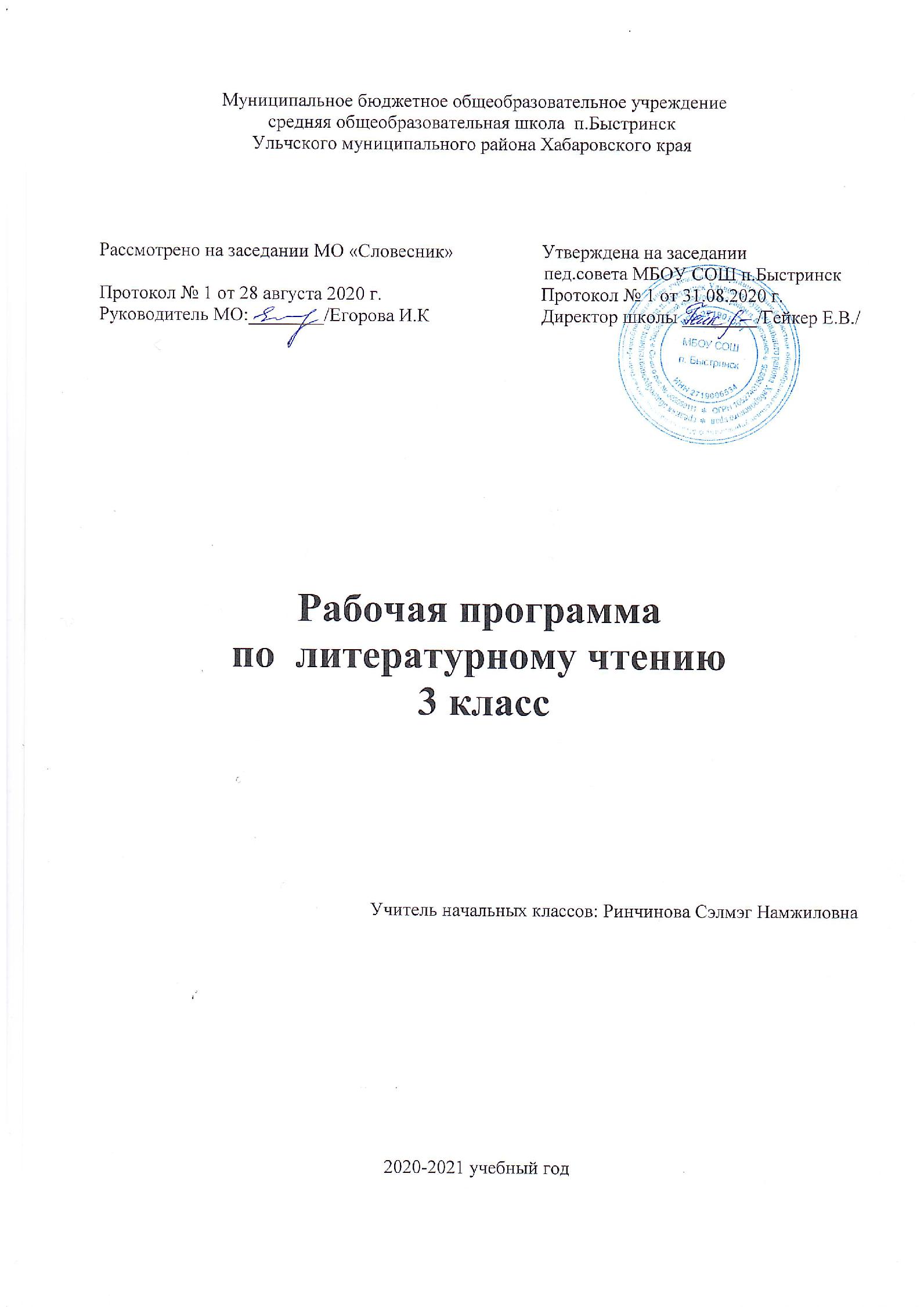 Рабочая программапо английскому языку  2-4 класс                                                   Учитель начальных классов: Ринчинова Сэлмэг Намжиловна2020-2021 учебный годПЛАНИРУЕМЫЕ РЕЗУЛЬТАТЫ ОСВОЕНИЯ ПРОГРАММЫ НАЧАЛЬНОГО ОБЩЕГО ОБРАЗОВАНИЯ ПО АНГЛИЙСКОМУ ЯЗЫКУПРЕДМЕТНЫЕ РЕЗУЛЬТАТЫ Коммуникативные уменияГоворениеВыпускник научится:• участвовать в элементарных диалогах (этикетном, диалоге-расспросе, диалоге-побуждении), соблюдая нормы речевого этикета, принятые в англоязычных странах;• составлять небольшое описание предмета, картинки, персонажа;• рассказывать о себе, своей семье, друге.Выпускник получит возможность научиться:• воспроизводить наизусть небольшие произведения детского фольклора;• составлять краткую характеристику персонажа;• кратко излагать содержание прочитанного текста.Содержание обучения диалогической и монологической формам речи в начальной школеАудированиеВыпускник научится:• понимать на слух речь учителя и одноклассников при непосредственном общении и вербально/невербально реагировать на услышанное;• воспринимать на слух в аудиозаписи и понимать основное содержание небольших сообщений, рассказов, сказок, построенных в основном на знакомом языковом материале.Выпускник получит возможность научиться:• воспринимать на слух аудиотекст и полностью понимать содержащуюся в нём информацию;• использовать контекстуальную или языковую догадку при восприятии на слух текстов, содержащих некоторые незнакомые слова.ЧтениеВыпускник научится:• соотносить графический образ английского слова с его звуковым образом;• читать вслух небольшой текст, построенный на изученном языковом материале, соблюдая правила произношения и соответствующую интонацию;• читать про себя и понимать содержание небольшого текста, построенного в основном на изученном языковом материале;• читать про себя и находить необходимую информацию.Выпускник получит возможность научиться:• догадываться о значении незнакомых слов по контексту;• не обращать внимания на незнакомые слова, не мешающие понимать основное содержание текста.ПисьмоВыпускник научится:• выписывать из текста слова, словосочетания и предложения;• писать поздравительную открытку к Новому году, Рождеству, дню рождения (с опорой на образец);• писать по образцу краткое письмо зарубежному другу (с опорой на образец).Выпускник получит возможность научиться:• в письменной форме кратко отвечать на вопросы к тексту;• составлять рассказ в письменной форме по плану/ключевым словам;• заполнять простую анкету;• правильно оформлять конверт, сервисные поля в системе электронной почты (адрес, тема сообщения).Языковые средства и навыки оперирования имиГрафика, каллиграфия, орфографияВыпускник научится:• воспроизводить графически и каллиграфически корректно все буквы английского алфавита (полупечатное написание букв, буквосочетаний, слов);• пользоваться английским алфавитом, знать последовательность букв в нём;• списывать текст;• восстанавливать слово в соответствии с решаемой учебной задачей;• отличать буквы от знаков транскрипции.Выпускник получит возможность научиться:• сравнивать и анализировать буквосочетания английского языка и их транскрипцию;• группировать слова в соответствии с изученными правилами чтения;• уточнять написание слова по словарю;• использовать экранный перевод отдельных слов (с русского языка на иностранный язык и обратно).Фонетическая сторона речиВыпускник научится:• различать на слух и адекватно произносить все звуки английского языка, соблюдая нормы произношения звуков;• соблюдать правильное ударение в изолированном слове, фразе;• различать коммуникативные типы предложений по интонации;• корректно произносить предложения с точки зрения их ритмико-интонационных особенностей.Выпускник получит возможность научиться:• распознавать связующее r в речи и уметь его использовать;• соблюдать интонацию перечисления;• соблюдать правило отсутствия ударения на служебных словах (артиклях, союзах, предлогах);• читать изучаемые слова по транскрипции.Лексическая сторона речиВыпускник научится:• узнавать в письменном и устном тексте изученные лексические единицы, в том числе словосочетания, в пределах тематики на ступени начального общего образования;• употреблять в процессе общения активную лексику в соответствии с коммуникативной задачей;• восстанавливать текст в соответствии с решаемой учебной задачей.Выпускник получит возможность научиться:• узнавать простые словообразовательные элементы;• опираться на языковую догадку в процессе чтения и аудирования (интернациональные и сложные слова).Объем лексического запаса учащихся, подлежащий усвоению в начальной школеЛексический запас составляет 274 лексические единицы, предназначенные для рецептивного и продуктивного овладения и обслуживающие ситуации общения в пределах тематики 2 класса.В общий объем лексического материала, подлежащего усвоению, входят:•	отдельные лексические единицы, обслуживающие ситуации общения в пределах предметного содержания речи;•	устойчивые словосочетания (to play the piano, to be good at, etc.);•	интернациональная лексика (ballerina, computer, etc.);•	оценочная лексика (Great! etc.);•	лексика классного обихода (Read the text., Do exercise 1., etc.);•	речевые функции: Greeting (Hi!), Introducing (I’m … This is…), Praising (You are nice. You are a nice hen.), Suggesting (Let’s …), Responding to a suggestion (Why not? Great! OK! Let’s … Oh no.), Expressing likes (He / She likes ... We like ...), Expressing agreement / disagreement (You are (not) right.), Asking about ability / inability to do sth (Can you…?), Expressing ability / inability to do sth (I can … I can’t …), Giving your opinion (I think that ...) и т.д.3 классЛексические навыки формируются как на базе материала, усвоенного во 2 классе, так и нового. Лексический запас составляет 239 лексических единиц, предназначенные для рецептивного и продуктивного овладения и обслуживающие ситуации общения в пределах тематики 2 класса.В общий объем лексического материала, подлежащего усвоению, входят:•	отдельные лексические единицы, обслуживающие ситуации общения в пределах предметного содержания речи;•	устойчивые словосочетания (to go for a walk, to stay at home, to look like etc.);•	интернациональная лексика (jeans, popcorn, picnic, etc.);•	многозначные слова (to give – давать; отдавать; дарить);•	фразовые глаголы (to put on, to look after, to look for,  etc);•	оценочная лексика (Fine! Excellent!, etc.);•	лексика классного обихода (Listen and check., Work in pairs., etc.);•	речевые функции: Asking for permission (May I …?), Asking for personal information (How old are is …? What country … from? etc.), Giving personal information (I am 9. My sister is… I’m from…, etc.), Giving advice (You should … You should not …) и т. д.Учащиеся знакомятся с основными способами словообразования:•	аффиксацией: суффиксы имен прилагательных –y (sunny, frosty, windy, snowy, stormy, rainy), - er (helper), числительных –teen (sixteen, seventeen, etc.), –ty (sixty, seventy, etc.); приставки прилагательных un- (happy - unhappy);•	словосложением (N+N snowman);•	конверсией (water - to water, to clean – clean (house) etc.).4 классЛексические навыки формируются как на базе материала, усвоенного во 2 и 3 классах, так и нового. Лексический запас составляет 279 лексических единиц, предназначенные для рецептивного и продуктивного овладения и обслуживающие ситуации общения в пределах тематики 4 класса.В общий объем лексического материала, подлежащего усвоению, входят:•	отдельные лексические единицы, обслуживающие ситуации общения в пределах предметного содержания речи;•	устойчивые словосочетания (to go shopping, to go to bed, to be scared of, etc.);•	интернациональная лексика (film, festival, etc.);•	многозначные слова (a letter – буква; письмо; to learn – учить; узнавать);•	фразовые глаголы (to get up, to turn off, to look for, etc.);•	оценочная лексика (Fantastic!, etc.);•	лексика классного обихода (Act out the dialogue., Let’s sing., etc.);•	речевые функции: Asking and telling (the) time (What’s the time? What time is it? It’s … o’clock. It’s a quarter to … It’s half past …), Asking for information (Did you…? When did you…? Have you …? Will you…? When …? What …? How …?), Expressing surprise (Really?), Expressing good wishes (Good luck! Have a nice time! Have fun!), Thanking (Thank you very much. Thanks a lot. Thank you anyway.).Учащиеся знакомятся с основными способами словообразования:•	аффиксацией: суффиксы существительных –er (a singer, a reporter), -or (an actor), -ion (celebration), -ing (reading); образования прилагательных в сравнительной степени –er (larger), прилагательных в превосходной степени –est (the biggest); порядковых числительных –th (sixth); приставки глаголов re- (to paint – to repaint), прилагательных un- (usual - unusual);•	словосложением (N+N – class +room=classroom; Adv+N -  down+stairs=downstairs);•	конверсией (to work – work, to phone – a phone, to tidy – tidy (room)).Грамматическая сторона речиВыпускник научится:• распознавать и употреблять в речи основные коммуникативные типы предложений;• распознавать в тексте и употреблять в речи изученные части речи: существительные с определённым/неопределённым/нулевым артиклем, существительные в единственном и множественном числе; глагол-связку to be; глаголы в Present, Past, Future Simple; модальные глаголы can, may, must; личные, притяжательные и указательные местоимения; прилагательные в положительной, сравнительной и превосходной степени; количественные (до 100) и порядковые (до 30) числительные; наиболее употребительные предлоги для выражения временных и пространственных отношений.Выпускник получит возможность научиться:• узнавать сложносочинённые предложения с союзами and и but;• использовать в речи безличные предложения (It’s cold. It’s 5 o’clock. It’s interesting), предложения с конструкцией there is/there are;• оперировать в речи неопределёнными местоимениями some, any (некоторые случаи употребления: Can I have some tea? Is there any milk in the fridge? — No, there isn’t any);• оперировать в речи наречиями времени (yesterday, tomorrow, never, usually, often, sometimes); наречиями степени (much, little, very);• распознавать в тексте и дифференцировать слова по определённым признакам (существительные, прилагательные, модальные/смысловые глаголы).Распределение грамматических явлений по классам2 класс1. Имя существительное:-	имена существительные нарицательные и собственные;- мужской, женский и средний род имен существительных;-	одушевленные и неодушевленные имена существительные;- исчисляемые имена существительные;-	множественное число имен существительных; образование множественного числа при помощи окончания -s/-es; особые случаи образования множественного числа (mouse – mice, child – children);-особенности правописания существительных во множественном числе (wolf – wolves,).2. Артикль: основные правила использования артиклей (a/an, the) с именами существительными.3. Имя прилагательное: положительная степень имен прилагательных.4. Имя числительное: количественные числительные от 1 до 10.5. Местоимение-	личные местоимения в именительном падеже;-	притяжательные местоимения;-	указательные местоимения в единственном и множественном числе (this – these, that – those);-	неопределенные местоимения (some, any).6. Глагол:-	глагол to be в настоящем простом времени;-	глагол have got;- оборот there is/there are в утвердительных, отрицательных и вопросительных предложениях (общий вопрос);-	видо-временная форма Present Simple в утвердительных, отрицательных и вопросительных предложениях (общий вопрос);-	модальный глагол can в утвердительных, отрицательных и вопросительных предложениях (общий вопрос);-	глагольные конструкции (I like doing…).7. Наречие:-	наречие степени (very);-	наречие места (there);- наречие образа действия (well).8. Предлог: наиболее употребительные предлоги: in, on, from,  with.9. Простое предложение:- простые распространенные предложения, предложения с однородными членами;- повествовательные утвердительные и отрицательные предложения;- попросительные предложения (общие вопросы, краткие ответы на общие вопросы);- предложения с Let’s в утвердительной форме (Let’s go there.).10. Сложное предложение: сложносочиненные предложения с союзами and и but.11. Основные правила пунктуации. Точка.  Вопросительный знак.3 классГрамматические навыки формируются как на базе материала, усвоенного во 2 классе, так и нового. 1. Имя существительное:- притяжательный падеж имен существительных в единственном и множественном числе;- особые случаи образования множественного числа (tooth  – teeth, hair – hair).2. Артикль: основные правила использования артиклей (a/an, the) с именами существительными.3. Местоимение: личные местоимения в объектном падеже (me, you, her, him, etc).4. Имя числительное: количественные числительные от 11 до 100.5. Глагол:-	правильные и неправильные глаголы;-	видо-временная форма Past Simple в утвердительных, отрицательных и вопросительных предложениях;-	глагол to be в Past Simple (was – were); -	видо-временная форма Future Simple в утвердительных, отрицательных и вопросительных предложениях;- модальные глаголы must, may, should;-	глагольные конструкции (I’d like…).6. Наречие:-	наречия времени (often, always, usually, sometimes, never, yesterday, tomorrow, soon, etc.);-	наречия степени (much).7. Предлог:- предлоги места и направления (from, of, to, in, at, on);- предлоги времени (at, in, on).8. Простое предложение:- порядок слов в повествовательном предложении;- предложения с однородными членами; - безличные предложения (It is cold. It is winter.);- вопросительные предложения (специальные вопросы).4 классГрамматические навыки формируются как на базе материала, усвоенного во 2 и 3 классах, так и нового. 1. Имя существительное:- особенности правописания существительных во множественном числе (shelf-shelves);- особые случаи образования множественного числа (sheep-sheep).2. Артикль: основные правила использования артиклей (a/an, the) с именами существительными.3. Имя прилагательное:- положительная, сравнительная и превосходная степени сравнения имен прилагательных (large-larger-largest, interesting-more interesting- most interesting);- образование сравнительной и превосходной степеней сравнения прилагательных не по правилам (good – better – best, bad – worse – worst).4. Имя числительное:-	порядковые числительные от 1 до 30;- использование числительных в датах.5. Глагол:-	понятие причастия настоящего и прошедшего времени;-	видо-временная форма Present Perfect (I have seen this film) в утвердительных, отрицательных и вопросительных предложениях; -	видо-временная форма Present Progressive в утвердительных, отрицательных и вопросительных предложениях; - to be going to для выражения действия в будущем;-	глагольные конструкции (I like to…).6. Предлог: предлоги направления (into, across, around, up, down, out of, off).7. Простое предложение:- безличные предложения (It is five o’clock.);- повелительные предложения (утвердительные повелительные предложения  (Be careful!), отрицательные повелительные предложения (Don’t worry!).8. Сложное предложение: сложноподчиненные предложения с союзом because.9. Основные правила пунктуации. Точка. Запятая. Восклицательный знак. Вопросительный знак.СОДЕРЖАНИЕ УЧЕБНОГО ПРЕДМЕТАПредметное содержание речи реализуется в воспитательном, развивающем, познавательном (социокультурном) и учебном аспектах иноязычной культуры.Я и моя семья. Члены семьи, их имена, возраст, профессии, черты характера. Обязанности членов семьи и их взаимоотношения. Любимые занятия членов семьи. Семейные праздники и традиции. Подарки. Совместное времяпрепровождение. Работа по дому и в саду. Любимая еда. Мой день. Распорядок дня. Занятия в будни и выходные дни. Обозначение времени. Мой дом. Дом/квартира: комнаты и предметы мебели и интерьера. Моя комната.Я и мои друзья. Знакомство. Приветствие, прощание. Мои друзья: черты характера, внешность, одежда, что умеют делать, совместные игры, любимые занятия. Письмо зарубежному другу.Мир моих увлечений. Любимые игры и занятия. Прогулка в парке, зоопарке. Игрушки, песни, книги. Зимние и летние виды спорта, занятия различными видами спорта. Школьные ярмарки.Моя школа. Классная комната. Школьные принадлежности. Учебные предметы. Распорядок дня в школе. Занятия детей на уроке и на перемене. Каникулы. Занятия детей на каникулах. Летний лагерь.Мир вокруг меня. Домашние питомцы и уход за ними. Любимые животные. Животные в цирке, на ферме и в зоопарке. Виды транспорта.Погода. Времена года. Путешествия. Любимое время года. Погода: занятия в различную погоду. Семейные путешествия. Страна/страны изучаемого языка и родная страна. Достопримечательности. Столицы. Национальные праздники и традиции. Город и сельская местность: общественные места, места отдыха. Описание местности. Коренные американцы и предметы их бытаЛитературные произведения, анимационные фильмы и телевизионные передачи. Сказочные персонажи, герои детских стихов, сказок и рассказов, герои этнических легенд, черты характера, что умеют делать, любимые занятия.Таблица 1Распределение предметного содержания по годам обучения_______________________________________________________________________* Знакомство с персонажами литературных произведений, анимационных фильмов, телевизионных передач происходит в рамках предложенной тематики.ТЕМАТИЧЕСКОЕ ПЛАНИРОВАНИЕ2 класс3 класс4 классПРИЛОЖЕНИЕ 1.КАЛЕНДАРНО – ТЕМАТИЧЕСКОЕ ПЛАНИРОВАНИЕпо английскому языку к  УМК "English-2" (серия УМК 2-11) в двух частяхАвторы: В.П. Кузовлев, Э.Ш. Перегудова, С.А. Пастухова, О.В. СтрельниковаМ.: Просвещение, 2015(рассчитано на 2 часа в неделю,  спланировано 70 уроков)2 КЛАССКАЛЕНДАРНО – ТЕМАТИЧЕСКОЕ ПЛАНИРОВАНИЕпо английскому языку к  УМК "English-3" (серия УМК 2-11) в двух частяхАвторы: В.П. Кузовлев, Н.М. Лапа, И.П. Костина, Е.В. КузнецоваМ.: Просвещение, 2015(рассчитано на 2 часа в неделю,  спланировано 70 уроков)3 классКАЛЕНДАРНО – ТЕМАТИЧЕСКОЕ ПЛАНИРОВАНИЕпо английскому языку к  УМК "English-4" (серия УМК 2-11)Авторы: В.П. Кузовлев, Э.Ш. Перегудова, И.П. Костина, О.В. Стрельникова, О.В. ДувановаМ.: Просвещение, 2017(рассчитано на 2 часа в неделю,  спланировано 70 уроков)4 классПредметное содержаниеДиалогическаяформа речиМонологическаяформа речиЯ и моя семья.  Члены семьи, возраст и черты характера, обязанности. Взаи-моотношения между членами семьи. Любимые занятия членов семьи. Семейные праздники и традиции. Подарки. Работа по дому и в саду. Покупки. Любимая еда. Диалог этикетного характера:-попросить о помощи;-согласиться помочь, вежливо отказать в просьбе.Диалог – расспрос: - о членах семьи и их возрасте; - об обязанностях в семье; - о том, кто и как заботится друг о друге в семье;  - о любимых занятиях в свободное время;- о любимой еде.Диалог- обмен мнениями:- о помощи по дому.Описание:-  семьи.Рассказ:- о себе и членах семьи;- об обязанностях членов семьи; -  о правилах поведения в  семье;- о помощи по дому;- о совместном времяпрепровождении;- о занятиях каждый день и в свободное время.Сообщение: - о покупке одежды.Изложение прочитанного и услышанного: -  о правилах поведения  детей в британской семье.Выражение отношения:- к выполнению домашних обязанностей.Я и мои друзья. Знакомство, приветствие, проща-ние. Мои друзья: черты характера, внешность, одежда, что умеют делать, совместные игры, люби-мые занятия. Диалог этикетного характера:- приветствие;- знакомство;  - представление своего друга.Диалог-расспрос:- о друге, его внешности, характере,  совместном времяпрепровождении. Диалог-обмен мнениями:- о любимой одежде.Описание: - друзей, их черт характера,    любимой одежды;- внешности друга.Сообщение: - о совместных увлечениях; - о взаимоотношениях с друзьями;- об одежде, подходящей   для разных случаев жизни.Выражение отношения:- к друзьям.Мой день. Распорядок дня. Занятия в будни и в выходные дни.Диалог этикетного характера:- о том, который час.Диалог – расспрос:- о занятиях в определенное время суток; - о занятиях в будние дни и в выходные.  Диалог - обмен мнениями: - об умении планировать время.Диалог - побуждение к действию:- правильно соблюдать режим дня.Рассказ:-  о режиме дня.Сообщение:- об умении планировать время.Изложение услышанного: - о занятиях британских школьников в выходные дни; - о том, как провел  выходные дни ваш собеседник.  Мир моих увлечений. Игры, игрушки, книги, песни. Занятия различными видами спорта.Диалог-расспрос:- о любимых занятиях, играх, игрушках, книгах, телевизионных программах, любимых видах спорта. Диалог-побуждение к действию:- предложение заняться чем-нибудь в свободное время.Описание:  - любимого талисмана Олимпийских Игр; - любимой игрушки;- своей коллекции.Сообщение:- о любимых играх и видах спорта;- о любимых занятиях в свободное время. Дом/квартира. Комнаты, предметы мебели и интерьера. Моя комнатаДиалог-расспрос: - о доме/квартире, комнате  друга.Диалог–обмен мнениями:- об изменениях (ремонте) в доме, квартире, комнате.Описание:-дома/квартиры/комнаты.Сообщение: - о любимом месте в доме.Моя школа. Классная комната. Школьные принадлежности. Учебные пред-меты. Распорядок дня в школе. Занятия детей на уроке и на перемене. Школьные ярмарки. Каникулы. Летний лагерь. Заня-тия детей в каникулы.Диалог этикетного характера:- выяснение значения и произношения на английском языке незнакомых слов.Диалог– расспрос:- о  школьных принадлежностях; -  о занятиях на уроке и на перемене; - о школьной ярмарке;-о любимых  занятиях в летнее время года.Диалог – обмен мнениями:-  о том, что значит быть    образцовым учеником;  -  о  начальной  школе и средней школе,- о занятиях в каникулы.Описание: - школьных принадлежностей;- классной комнаты.Сообщение:- о школьных ярмарках; - о прошедших /предстоящих каникулах;- о планах на летние каникулыРассказ:-  о школе, классной комнате, о школьных принадлежностях, о сходстве и различиях между ними в Британии и в родной стране. Выражение отношения: – к школьным правилам;- к начальной и средней школе- к проведению каникул в летнем лагере.  Профессии. Профессии членов семьи. Популярные профессии.Диалог- расспрос: - о профессиях членов семьи;- о популярных профессиях; - о выборе профессии.  Диалог- обмен мнениями:- о выбранной профессии.Описание:– представителя определенной профессии.Сообщение: - о личных планах на будущее.Изложение прочитанного и услышанного: - о любимых профессиях и планах на будущее сверстни-ков в англоязычных странах и в России.Выражение отношения:- к выбранной профессии.Мир вокруг меня. Домашние питомцы и уход за ними. Любимые животные. Животные в цирке, на ферме и в зоопаркеДиалог-расспрос:- о любимом животном;- о любимом питомце.Диалог – обмен мнениями: - о диких животных.Описание/характеристика:- любимого животного;- любимого питомца;- любимых фруктов.Рассказ:- о домашнем питомце и об уходе за ним;- о диких животных.Выражение отношения: - к любимым животным;- к питомцам.Погода. Времена года. Путешествия. Любимое время года. Погода: занятия в различную погоду. Семейные путешествия. Виды транспорта.Диалог-расспрос:- о любимых  занятиях в летнее время года; - о прошедшем/ предстоящем путешествии;- о погоде; - о любимом времени года;- любимых занятиях в разных погодных условиях.Диалог- побуждение к действию:- предложить вид транспорта для путешествия;- совет о том, что можно и что не следует делать в соответствии с разными погодными условиями.Описание:- любимого времени года.Сообщение: - о погоде в своей стране, в своем регионе;- о совместном семейном путешествии.Выражение отношения:- к разным временам года.Праздники и традиции.Диалог-расспрос:- о детской вечеринке;- о праздновании дня рождения.Сообщение:-  о подготовке и праздновании Рождества, Нового года, Дня отца,  Дня дружбы, дня рождения.Герои литературных произведе-ний, анимационных фильмов и телевизионных передач англоязы-чных стран и родной страны.Диалог-расспрос:- о любимом персонаже (как зовут, где живет, чем любит заниматься, что умеет делать, каким характером обладает).Описание:- любимого персонажа. - характера,  внешности любимого литературного персонажа.Сообщение:-  о любимых персонажах, их занятиях и увлечениях.Выражение отношения: - к героям литературных произведений, анимационных фильмов и телевизионных передач.Изложение прочитанного и услышанного: - о том, что делают по дому сказочные персонажи.Страна/страны изучаемого языка и родная страна.Общие сведения. Столицы. Достопримечательности. Мой город/деревня: общественные места, места отдыха.Диалог этикетного характера:- обратиться к незнакомому человеку и расспросить о дороге к месту назначения;  - выразить готовность помочь;- поблагодарить.Диалог- расспрос:- о стране, родном городе/ селе, любимых местах и достопримечательностях;- о впечатлениях от посеще-ния достопримечательностей.Диалог-обмен мнениями: - о достопримечательностях страны, города.Описание:  – страны, города/села, достопримечательностей. Сообщение: - о памятнике любимому литературному персонажу.Выражение отношения:- к родному городу/ селу;- к достопримечательностям родного города/ села. Выражение отношения к прочитанному: - к различным городам  Великобритании и США.ЛексикаНачальная школаНачальная школаНачальная школаНачальная школаЛексикаУМК «English-2»УМК «English-3»УМК «English-4»ВсегоПродуктивная245147152544Рецептивная2992127248Общий лексический запас274239279792Предметное содержаниеПредметное содержание2 класс3 класс4 классЯ и моя семья (33 ч.)Я и моя семья (33 ч.)Члены семьи, их имена и черты характера. Любимые занятия членов семьи. Обязанности членов семьи, их взаимоотношения и работа по дому. Любимая еда (15 ч.) Возраст членов семьи. Совместное времяпрепровождение каждый день и в свободное время. Покупки. Подарки. Любимая еда (8 ч.)Отдых с семьёй. Профессии, занятия людей различных профессий. Выбор профессии (10 ч.)Мой день (12 ч.)Мой день (12 ч.)Распорядок дня. Обычные занятия в будние и выходные дни (4 ч.)Распорядок дня школьника. Распорядок дня в семье. Обозначение времени. Занятия в будние и выходные дни (8 ч.)Мой дом (16 ч.)Мой дом (16 ч.)Работа по дому и в саду (8 ч.)Дом/квартира: комнаты и предметы мебели и интерьера. Моя комната. Работа по дому (8 ч.)Я и мои друзья. Знакомство (24 ч.)Я и мои друзья. Знакомство (24 ч.)Мои друзья, что умеют делать. Совместные игры, любимые занятия. Знакомство со сверстниками и взрослыми, приветствие, прощание (13 ч.)Мои лучшие друзья. Черты характера. Внешность, одежда. Совместные игры и занятия. Письмо зарубежному другу (8 ч.)Письмо зарубежному другу (3 ч.)Мир моих увлечений (19 ч.)Мир моих увлечений (19 ч.)Игрушки, песни. Любимые игры и занятия. Зимние и летние виды спорта, занятия различными видами спорта (9 ч.)Игрушки, песни, книги. Любимые игры и занятия. Компьютерные игры. Прогулка в парке, зоопарке (8 ч.)Магазин игрушек (2 ч.)Моя школа (14 ч.)Моя школа (14 ч.)Летний лагерь. Занятия в нём, занятия детей летом (2 ч.)Классная комната. Школьные принадлежности. Учебные предметы. Распорядок дня в школе. Занятия детей на уроке и на перемене. Школьные ярмарки (12 ч.)Мир вокруг меня (32 ч.)Домашние питомцы. Любимые животные. Что умеют делать животны. (14 ч.)Домашние питомцы. Любимые животные. Что умеют делать животны. (14 ч.)Любимые животные.Домашние питомцы и уход за ними (10 ч.)Животные, описание животных. Животные в цирке, на ферме и в зоопарке (8 ч.)Погода. Времена года. Путешествия (19 ч.)Виды транспорта (2 ч.)Виды транспорта (2 ч.)Любимое время года. Погода: занятия в различную погоду (8 ч.)Путешествия по странам изучаемого языка/родной стране (9 ч.)Страна/страны изучаемого языка и родная страна (35 ч.)Названия континентов, стран и городов. Описание местности.Достопримечательности: скульптуры сказочных героев.Национальный праздник (День благодарения). Рождество и Новый год: герои рождественского и новогоднего праздника, их черты характера и любимые занятия, новогодние костюмы.Коренные американцы и предметы их быта (15 ч.)Названия континентов, стран и городов. Описание местности.Достопримечательности: скульптуры сказочных героев.Национальный праздник (День благодарения). Рождество и Новый год: герои рождественского и новогоднего праздника, их черты характера и любимые занятия, новогодние костюмы.Коренные американцы и предметы их быта (15 ч.)Столицы. Город и сельская местность, общественные места, описание местности. Любимые места в городе. Достопримечательности стран изучаемого языка и родной страны. Праздники: детские праздники, День дружбы, день рождения, Рождество и Новый год: подготовка и празднование, маскарадные костюмы (12 ч.)Мой город/деревня: общественные места, места отдыха. Развлечения в городе. Достопримечательности стран изучаемого языка и родной страны (8 ч.)Литературные произведения, анимационные фильмы, телевизионные передачи и их герои*Сказочные животные, герои детских стихов и сказок, герои этнических легенд, компьютерные персонажи, их черты характера, что умеют делать, их любимые занятия.Сказочные животные, герои детских стихов и сказок, герои этнических легенд, компьютерные персонажи, их черты характера, что умеют делать, их любимые занятия.Герои сказок и литературных произведений для детейГерои литературных произведений для детей№ТемаКоличество часов (всего)1.Раздел I. Давайте устроим парад!  32 2.Раздел II. Давайте путешествовать! 38ВсегоВсего70Из них Контрольные работыИз них Контрольные работы4№ТемаКол-во часов (всего)1.Тема 1. Откуда ты? 72.Тема 2. Твоя семья большая?103.Тема 3. Ты хороший помощник?74.Тема 4. Что ты празднуешь? 85.Тема 5. Я очень хороший!66.Тема 6. Какое твоё любимое время года?77.Тема 7. У тебя есть домашний питомец?78.Тема 8. Какие они – хорошие друзья?69Уроки повторения материала, изученного за год12Всего Всего 70Из них Контрольные работыИз них Контрольные работы5№ТемаКол-во часов (всего)1.Тема 1. Мои летние занятия 82.Тема 2. Животные, которые мне нравятся113.Тема 3. Это время для меня.64.Тема 4. Мне нравится моя школа.115.Тема 5. Место, которое делает меня счастливым76.Тема 6. Место, где я живу.107.Тема 7. Работа, о которой я мечтаю.88.Тема 8 Лучшие моменты года.9ВсегоВсего70Из них Контрольные работыИз них Контрольные работы5№Название урокаКол-во часовПредметные результатыПредметное содержание речи; социокультурное содержаниеДата проведенияДата проведенияДата проведения№Название урокаКол-во часовПредметные результатыПредметное содержание речи; социокультурное содержаниеПланФактФактРаздел I. Давайте устроим парад!  (32 часа)Раздел I. Давайте устроим парад!  (32 часа)Раздел I. Давайте устроим парад!  (32 часа)Раздел I. Давайте устроим парад!  (32 часа)Раздел I. Давайте устроим парад!  (32 часа)Раздел I. Давайте устроим парад!  (32 часа)Раздел I. Давайте устроим парад!  (32 часа)I четверть. 17 уроков I четверть. 17 уроков I четверть. 17 уроков I четверть. 17 уроков I четверть. 17 уроков I четверть. 17 уроков I четверть. 17 уроков 1.Урок 1.Знакомство. Привет, Хелен! Привет, Майк!1Формирование произносительных навыков, навыков аудирования и чтения по транскрипцииТема « Вокруг меня друзья»Знакомство с особенностями английского языка в сравнении с русским, со звуками и словами, схожими по звучанию.2.Урок 2.Мне нравится Минни!1Совершенствование произносительных навыков и навыков чтения по транскрипцииТема «Вокруг меня друзья», знакомство с некоторыми популярными британскими и американскими именами.3.Урок 3.Я хороший!1Формирование произносительных навыков, навыков аудирования и чтения по транскрипцииТема « Вокруг меня друзья», знакомство с традицией проведения парада ко Дню благодарения в США4.Урок 4.Я хороший! Работа со звуками.1Совершенствование произносительных навыков и навыков чтения по транскрипцииТема «Вокруг меня друзья», знакомство с популярными героями сказок и мультфильмов.5.Урок 5.Хенни Пенни, ты привлекательная!1Формирование грамматических и лексических навыков, совершенствование произносительных навыков.Тема «Вокруг меня друзья», знакомство с героями сказки писателя Э. Б. Уайта «Стюарт Литл», с героями американских мультфильмов6.Урок 6.Ангелина – талантливая балерина1Формирование произносительных навыков, навыков аудирования и чтения по транскрипции и лексических навыков.Тема «Вокруг меня друзья», знакомство с некоторыми особенностями звукоподражаний животным7.Урок 7.Ангелина – талантливая балерина. Работа с лексикой1Формирование произносительных навыков, навыков аудирования и чтения по транскрипции и лексических навыков.Тема «Вокруг меня друзья», знакомство с некоторыми особенностями звукоподражаний животным и звукоподражаний предметам в странах изучаемого языка8.Урок 8.Ангелина любит танцевать1Формирование произносительных, лексических и грамматических навыков говорения, совершенствование навыков чтенияТема «Вокруг меня друзья», знакомство с песенкой «Питэр любит покушать».9.Урок 9.Урок повторения. Игра «Страна букв»1Совершенствование произносительных, лексических, грамматических навыков.Тема «Вокруг меня друзья», знакомство с буквами английского алфавита10.Урок 10.Орд любит рисовать1Формирование произносительных, лексических и грамматических навыков говорения, совершенствование навыков чтения по транскрипции и навыков каллиграфииТема «Вокруг меня друзья», знакомство с популярной телепередачей «Улица Сезам»11.Урок 11.Кэсси – не монстр1Совершенствование произносительных, лексических и грамматических навыков говорения, совершенствование навыков чтения по транскрипции и навыков каллиграфииТема «Вокруг меня друзья», знакомство с монстром Зелибоба из телепередачи «Улица Сезам»12.Урок 12.Мне нравятся стихи Матушки Гусыни1Формирование произносительных, лексических и грамматических навыков, совершенствование навыков чтения по транскрипции и навыков каллиграфииТема «Вокруг меня друзья». Знакомство с английским фольклором для детей13.Урок 13.Мы друзья1Формирование лексических и грамматических навыков говорения, совершенствование произносительных навыков, навыков чтения по транскрипцииТема «Друзья», знакомство с героями сказки писателя Х. Лофтинга « Доктор Дулитл»14.Урок 14.Чарли хороший!1Формирование произносительных навыков, навыков чтения по транскрипции, лексических навыковТема «Друзья», знакомство с песенкой «Медвежонок Тедди»25.Урок 15.Его зовут Тедди.1Совершенствование произносительных навыков, навыков чтения по транскрипции, лексических навыковТема «Друзья», знакомство с песенкой «Как тебя зовут?»16.Урок 16.Мне нравится английский! Урок повторения.1Совершенствование произносительных навыков, навыков чтения по транскрипции и по буквам, лексических навыков и навыков аудирования, грамматических навыковТема « Друзья», реалии родной страны и стран изучаемого языка17.Урок 17.Это английский алфавит!1Формирование навыков каллиграфии, скрытый контроль уровня сформированности других навыковТема « Друзья», реалии родной страны и стран изучаемого языкаII четверть. 15 уроковII четверть. 15 уроковII четверть. 15 уроковII четверть. 15 уроковII четверть. 15 уроковII четверть. 15 уроковII четверть. 15 уроковII четверть. 15 уроков18.Урок 18.Мне нравятся животные!1Формирование произносительных навыков, навыков чтения по транскрипции, лексических навыковТема « Друзья», знакомство с информацией о платформе «Планета животных» в параде ко Дню благодарения19.Урок 19.Давайте играть!1Формирование произносительных навыков, навыков чтения по транскрипции, лексических навыковТема «Досуг и увлечения», знакомство с динозавриком Барни20.Урок 20.Иззи – животное?1Формирование произносительных навыков, навыков чтения по транскрипции, лексических навыков и грамматических навыковТема «Досуг и увлечения», знакомство с названиями континентов и частей света, с символами и с талисманами Олимпийских игр21.Урок 21.Ты хорош в футболе?1Формирование лексических и грамматических навыковТема «Досуг и увлечения», знакомство с некоторыми олимпийскими видами спорта и с представителями животного мира Австралии22.Урок 22.Это маленькая индейская девочка1Формирование произносительных навыков, навыков чтения по транскрипции, лексических навыков и грамматических навыковТема «Досуг и увлечения», знакомство с историей возникновения и традициями Дня благодарения23.Урок 23.В моей деревне есть река.1Формирование произносительных навыков, навыков чтения по транскрипции, лексических навыков и грамматических навыковТема «Досуг и увлечения», знакомство с песенкой «10 маленьких индейцев»24.Урок 24.Кто ты? Урок повторения.1Развитие речевого умения: монологическая форма речи, совершенствование произносительных, лексических, грамматических навыковТема «Досуг и увлечения», знакомство с традициями празднования Рождества в странах изучаемого языка25.Урок 25.Я – Рождественский эльф!1Контроль основных навыков и умений, над которыми велась работа в данном цикле уроковТема «Досуг и увлечения», знакомство с реалиями англо – язычных стран26.Урок 26.Я – Рождественский эльф! Игра «Волшебные слова»1Контроль основных навыков и умений, над которыми велась работа в данном цикле уроковТема «Досуг и увлечения», знакомство с такими понятиями, как эльфы, гномы27.Урок 27.Рождество и Новый год! Письмо Санта - Клаусу1Формирование лексических навыков Тема «Досуг и увлечения», знакомство с отрывком из стихотворения «Эльф по имени Фредди»28.Урок 28.Новогодняя вечеринка. Игра «Составь предложение»1Совершенствование лексических и грамматических навыковТема «Досуг и увлечения», знакомство с реалиями родной страны и англо – язычных стран29.Новогодняя вечеринка. Игра «Кто ты?»1Совершенствование лексических и грамматических навыковТема «Досуг и увлечения», знакомство с правилами игры30.Подготовка к контрольной работе за 1 полугодие1Совершенствование лексических и грамматических навыковТема «Досуг и увлечения», знакомство с такими реалиями, как Lapland, Santa Park.31 - 32.Контрольная работа №1. Английские буквы и звуки.2Совершенствование лексических и грамматических навыковТема «Досуг и увлечения», знакомство с такими реалиями, как Lapland, Santa Park.Раздел II. Давайте путешествовать! 36 часов. (+2 резервных)Раздел II. Давайте путешествовать! 36 часов. (+2 резервных)Раздел II. Давайте путешествовать! 36 часов. (+2 резервных)Раздел II. Давайте путешествовать! 36 часов. (+2 резервных)Раздел II. Давайте путешествовать! 36 часов. (+2 резервных)Раздел II. Давайте путешествовать! 36 часов. (+2 резервных)Раздел II. Давайте путешествовать! 36 часов. (+2 резервных)Раздел II. Давайте путешествовать! 36 часов. (+2 резервных)III четверть. 20 уроков.III четверть. 20 уроков.III четверть. 20 уроков.III четверть. 20 уроков.III четверть. 20 уроков.III четверть. 20 уроков.III четверть. 20 уроков.III четверть. 20 уроков.33.Урок 29.Я Питер Пэн.1Формирование лексических навыков, совершенствование произносительных навыков, навыков чтения по транскрипции, навыков аудированияТема «Родная страна и страны изучаемого языка», знакомство с Питером Пэном – героем сказки шотландского писателя Дж.Барри34.Урок 30.Венди и её семья1Формирование лексических навыков, совершенствование навыков чтения по транскрипцииТема «Родная страна и страны изучаемого языка», знакомство с творчеством английской писательницы П. Трэверс35.Урок 31.У меня хорошая семья1Формирование грамматических навыков, развитие умения читать и аудировать с целью полного понимания прочитанного/ услышанногоТема «Родная страна и страны изучаемого языка», знакомство с немецкими писателями братьями Гримм36.Урок 32.У Питера Пэна нет мамы1Формирование грамматических навыков.Тема «Родная страна и страны изучаемого языка», знакомство с героями сказок Э. Б. Уайта, Л. Кэрролла37.Урок 33.У тебя есть сестра?1Формирование грамматических навыков, совершенствование навыков чтения по транскрипцииТема «Родная страна и страны изучаемого языка», знакомство с играми британских детей38.Урок 34.Как они выглядят?1Совершенствование грамматических навыков, совершенствование навыков чтения по транскрипцииТема «Родная страна и страны изучаемого языка», знакомство с героями сказки Ш. Перро « Золушка»39.Урок 35.Сегодня пятница1Формирование лексических навыков, совершенствование навыков чтения по транскрипцииТема «Родная страна и страны изучаемого языка», знакомство с приметами, связанными с днями недели40.Урок 36.Давай поплывём на корабле!1Формирование лексических навыков, совершенствование навыков чтения по транскрипцииТема «Родная страна и страны изучаемого языка», знакомство с картой мира и с песенкой « Послушай!»41.Урок 37.Я могу летать!1Формирование лексических навыков, совершенствование навыков чтения по транскрипцииТема «Родная страна и страны изучаемого языка», знакомство с реалиями англо – язычных стран42.Урок 38.Ты умеешь плавать?1Формирование лексических навыков, совершенствование навыков чтения по транскрипции и навыков каллиграфииТема «Родная страна и страны изучаемого языка», знакомство с реалиями англо – язычных стран43.Урок 39.Мы умеем кататься на скейтборде очень хорошо.1Формирование лексических навыков, совершенствование навыков чтения по транскрипции и навыков каллиграфииТема «Родная страна и страны изучаемого языка», знакомство с популярными играми детей в англо – язычных странах44.Урок 40.На острове есть фламинго1Формирование лексических навыков, совершенствование навыков чтения по транскрипцииТема «Родная страна и страны изучаемого языка», знакомство с песенкой « В океане есть остров»45.Урок 41.Есть ли на острове пещера?1Формирование лексических навыков, совершенствование навыков чтения по транскрипцииТема «Родная страна и страны изучаемого языка», знакомство с героями сказки « Маленький принц» писателя Франции Антуана де Сент - Экзюпери46.Урок 42.Они хорошие друзья! Урок повторения1Совершенствование лексических навыков, совершенствование навыков чтения по транскрипцииТема «Родная страна и страны изучаемого языка», знакомство с Интернет – страницей 47.Урок 43.Кто они?Урок повторения1Контроль уровня сформированности навыков и уровня развития умений, а также знания фактов культуры изучаемого языка. Тема «Родная страна и страны изучаемого языка», знакомство с журналом для детей Click48.Урок 44.Напишем свою собственную книгу! ПроектСовершенствование речевых навыков.Тема «Родная страна и страны изучаемого языка»,49.Подготовка к контрольной работе.Повторение лексического и грамматического материалаТема «Родная страна и страны изучаемого языка»,50 - 51.Контрольная работа №2 Контроль основных навыков и умений, над которыми велась работа в данном цикле уроковТема «Родная страна и страны изучаемого языка»,52.Анализ контрольной работы и коррекционная работа.Совершенствование грамматических и лексических навыков.Тема «Родная страна и страны изучаемого языка»,IV четверть. 16 уроковIV четверть. 16 уроковIV четверть. 16 уроковIV четверть. 16 уроковIV четверть. 16 уроковIV четверть. 16 уроковIV четверть. 16 уроковIV четверть. 16 уроков53.Урок 45.Ты живешь в доме?Формирование грамматических навыков, совершенствование произносительных навыков, навыков аудирования. Тема: «Мои друзья и я», «Досуг и увлечения»; знакомство с героями разных сказок Hobbits, Snow White and the Seven Dwarfs, the Three Little Pigs, Winnie-The – Pooh, знакомство с песней I Live In a City.54.Урок 46.Ты любишь яблоки?Формирование лексических навыков, совершенствование произносительных и грамматических навыков. Тема: «Мои друзья и я», «Досуг и увлечения»; знакомство с песней Plums and  Apples.55.Урок 47. Венди любит красное?Формирование лексических навыков, совершенствование произносительных и грамматических навыков. Тема: «Мои друзья и я», «Досуг и увлечения».56.Урок 48. Венди любит плавать?Формирование лексических навыков, совершенствование произносительных и грамматических навыков. Тема: «Мои друзья и я», «Досуг и увлечения»; знакомство с песней из мультфильма У. Диснея Following the Leader.57.Урок 49.А Хелен любит читать?Формирование лексических и грамматических навыков, совершенствование навыков чтения по транскрипции (развитие умения аудировать). Тема: «Мои друзья и я», «Досуг и увлечения»; знакомство с песней из мультфильма У. Диснея Following the Leader.58Урок 50.Пираты гонятся за индейцами.Формирование лексических и грамматических навыков, совершенствование навыков чтения по транскрипции (развитие умения аудировать). Тема: «Мои друзья и я», «Досуг и увлечения».59Урок 51.Питер Пен играет на волынке.Формирование лексических и грамматических навыков, совершенствование навыков чтения по транскрипции (развитие умения аудировать). Тема: «Мои друзья и я», «Досуг и увлечения».60Урок 52. Венди хорошо готовит?Формирование лексических навыков, совершенствование произносительных и грамматических навыков (формирование грамматических навыков). Тема: «Мои друзья и я», «Досуг и увлечения».61Урок 53. Мама рассказывает тебе сказки?Совершенствование грамматических и лексических навыков. Тема: «Моя семья, мои друзья и я», «Досуг и увлечения».62Урок 54.Что тебе нравится? (урок повторения)Совершенствование произносительных, лексических, грамматических навыков, навыков аудирования и чтения по транскрипции, навыков каллиграфии (скрытый контроль уровня сформированности навыков)Тема: «Моя семья, мои друзья и я», «Досуг и увлечения».63-64Контрольная работа №32Контроль основных навыков и умений, над которыми велась работа в течение данной четверти.Тема: «Моя семья, мои друзья и я», «Досуг и увлечения».65Урок 55. Давай поиграем в школу.Совершенствование произносительных, лексических, грамматических навыковТема: «Моя семья, мои друзья и я», «Досуг и увлечения».- 66Урок 56 – 57. Let’s do a project!Делаем проект.Совершенствование произносительных, лексических, грамматических навыков, (скрытый контроль уровня сформированности навыков). Тема:«Моя семья, мои друзья и я», «Досуг и увлечения», знакомство со сказкой The Great Teddy Club Treasure Hunt by Nerys Hughes.67-68Итоговая Контрольная работаКонтроль основных навыков и умений, над которыми велась работа в течение данного года обучения.69-70Резервные уроки. WELCOME TO OUR MAKE-BELIEVE ISLANDS! (TB p.217) (заключительное мероприятие)Резервные уроки. WELCOME TO OUR MAKE-BELIEVE ISLANDS! (TB p.217) (заключительное мероприятие)Резервные уроки. WELCOME TO OUR MAKE-BELIEVE ISLANDS! (TB p.217) (заключительное мероприятие)Резервные уроки. WELCOME TO OUR MAKE-BELIEVE ISLANDS! (TB p.217) (заключительное мероприятие)Резервные уроки. WELCOME TO OUR MAKE-BELIEVE ISLANDS! (TB p.217) (заключительное мероприятие)Резервные уроки. WELCOME TO OUR MAKE-BELIEVE ISLANDS! (TB p.217) (заключительное мероприятие)Резервные уроки. WELCOME TO OUR MAKE-BELIEVE ISLANDS! (TB p.217) (заключительное мероприятие)№Название урокаКол-во часовКол-во часовПредметные результатыПредметные результатыПредметное содержание речи; социокультурное содержаниеПредметное содержание речи; социокультурное содержаниеДата проведенияДата проведенияДата проведенияДата проведенияДата проведения№Название урокаКол-во часовКол-во часовПредметные результатыПредметные результатыПредметное содержание речи; социокультурное содержаниеПредметное содержание речи; социокультурное содержаниеПланПланФактФактФактI четверть. 17 часов.I четверть. 17 часов.I четверть. 17 часов.I четверть. 17 часов.I четверть. 17 часов.I четверть. 17 часов.I четверть. 17 часов.I четверть. 17 часов.I четверть. 17 часов.I четверть. 17 часов.I четверть. 17 часов.I четверть. 17 часов.Тема 1. Откуда ты? (7 уроков)Тема 1. Откуда ты? (7 уроков)Тема 1. Откуда ты? (7 уроков)Тема 1. Откуда ты? (7 уроков)Тема 1. Откуда ты? (7 уроков)Тема 1. Откуда ты? (7 уроков)Тема 1. Откуда ты? (7 уроков)Тема 1. Откуда ты? (7 уроков)Тема 1. Откуда ты? (7 уроков)Тема 1. Откуда ты? (7 уроков)Тема 1. Откуда ты? (7 уроков)Тема 1. Откуда ты? (7 уроков)1.Урок 1.Из какой ты страны?11Совершенствование лексических и грамматических навыков говоренияСовершенствование лексических и грамматических навыков говоренияТема «Родная страна и страны изучаемого языка», знакомство с Великобританией, с США, с их географическим положением, с некоторыми городами и достопримечательностямиТема «Родная страна и страны изучаемого языка», знакомство с Великобританией, с США, с их географическим положением, с некоторыми городами и достопримечательностями2.Урок 2.Какого цвета твой город?11Формирование лексических навыков говоренияФормирование лексических навыков говоренияТема «Родная страна и страны изучаемого языка», знакомство с некоторыми достопримечательностями Лондона и ЭдинбургаТема «Родная страна и страны изучаемого языка», знакомство с некоторыми достопримечательностями Лондона и Эдинбурга3.Урок 3.Что ты можешь рассказать о своей стране?11Формирование навыков чтения по правилам ( буква A a  в открытом и закрытом слогах)Формирование навыков чтения по правилам ( буква A a  в открытом и закрытом слогах)Тема «Родная страна и страны изучаемого языка», знакомство с флагом Великобритании, с реалиями британской и американской культурТема «Родная страна и страны изучаемого языка», знакомство с флагом Великобритании, с реалиями британской и американской культур4.Урок чтения «Добро пожаловать в страну Оз»11Развитие умения читать, переводитьРазвитие умения читать, переводитьТема «Родная страна и страны изучаемого языка», знакомство с детскими играми, с популярными персонажами детской англо – язычной литературыТема «Родная страна и страны изучаемого языка», знакомство с детскими играми, с популярными персонажами детской англо – язычной литературы5.Урок 4.Мы любим играть в игры.11Совершенствование лексических и грамматических навыков чтенияСовершенствование лексических и грамматических навыков чтенияТема «Родная страна и страны изучаемого языка», знакомство с детскими играми, с популярными персонажами детской англо – язычной литературыТема «Родная страна и страны изучаемого языка», знакомство с детскими играми, с популярными персонажами детской англо – язычной литературы6Урок 5.Я люблю мою страну11Совершенствование речевых навыков: монологическая и диалогическая формы общенияСовершенствование речевых навыков: монологическая и диалогическая формы общенияТема «Родная страна и страны изучаемого языка», знакомство с некоторыми достопримечательностями Уэльса, с песенкой «Эта страна – твоя страна»Тема «Родная страна и страны изучаемого языка», знакомство с некоторыми достопримечательностями Уэльса, с песенкой «Эта страна – твоя страна»7.Мой регион. Урок проектирования.11Совершенствование речевых навыков: монологическая и диалогическая формы общенияСовершенствование речевых навыков: монологическая и диалогическая формы общенияТема «Родная страна и страны изучаемого языка», знакомство с некоторыми достопримечательностями УэльсаТема «Родная страна и страны изучаемого языка», знакомство с некоторыми достопримечательностями УэльсаТема 2. Твоя семья большая? (10 уроков)Тема 2. Твоя семья большая? (10 уроков)Тема 2. Твоя семья большая? (10 уроков)Тема 2. Твоя семья большая? (10 уроков)Тема 2. Твоя семья большая? (10 уроков)Тема 2. Твоя семья большая? (10 уроков)Тема 2. Твоя семья большая? (10 уроков)Тема 2. Твоя семья большая? (10 уроков)Тема 2. Твоя семья большая? (10 уроков)Тема 2. Твоя семья большая? (10 уроков)Тема 2. Твоя семья большая? (10 уроков)Тема 2. Твоя семья большая? (10 уроков)Тема 2. Твоя семья большая? (10 уроков)Тема 2. Твоя семья большая? (10 уроков)8. Урок 1.Сколько тебе лет?Урок 1.Сколько тебе лет?11Формирование лексических и грамматических навыков говоренияФормирование лексических и грамматических навыков говоренияТема «Повседневная жизнь, быт, семья», знакомство с некоторыми стихами британских детейТема «Повседневная жизнь, быт, семья», знакомство с некоторыми стихами британских детей9.Урок 2.Что тебе нравится?Урок 2.Что тебе нравится?11Формирование навыков чтения буквы I i в открытом и закрытом слогах и в сочетании irФормирование навыков чтения буквы I i в открытом и закрытом слогах и в сочетании irТема «Повседневная жизнь, быт, семья», знакомство с некоторыми стихами британских детейТема «Повседневная жизнь, быт, семья», знакомство с некоторыми стихами британских детей10.Урок 3.Что ты обычно делаешь?Урок 3.Что ты обычно делаешь?11Формирование грамматических навыков говорения, умения пользоваться словарёмФормирование грамматических навыков говорения, умения пользоваться словарёмТема «Повседневная жизнь, быт, семья», знакомство с ежедневными занятиями обычной британской семьиТема «Повседневная жизнь, быт, семья», знакомство с ежедневными занятиями обычной британской семьи11Урок 4.В какие игры ты играешь?Урок 4.В какие игры ты играешь?11Формирование грамматических навыков говоренияФормирование грамматических навыков говоренияТема «Повседневная жизнь, быт, семья», знакомство с популярной детской компьютерной игрой «Симсы»Тема «Повседневная жизнь, быт, семья», знакомство с популярной детской компьютерной игрой «Симсы»12.Урок чтения. «Волшебные слова»Урок чтения. «Волшебные слова»11Развитие умения читать, переводитьРазвитие умения читать, переводитьТема «Повседневная жизнь, быт, семья»Тема «Повседневная жизнь, быт, семья»13.Урок 5.Я люблю мою семью.Урок 5.Я люблю мою семью.11Совершенствование речевых навыков: монологическая и диалогическая формы речиСовершенствование речевых навыков: монологическая и диалогическая формы речиТема «Повседневная жизнь, быт, семья», знакомство с тем, как дети проводят время в летних лагерях, что они рассказывают о себе и о своей семьеТема «Повседневная жизнь, быт, семья», знакомство с тем, как дети проводят время в летних лагерях, что они рассказывают о себе и о своей семье14.Урок проектирования «Моё семейное древо»Урок проектирования «Моё семейное древо»11Развитие умения  говоритьРазвитие умения  говоритьТема «Повседневная жизнь, быт, семья»Тема «Повседневная жизнь, быт, семья»15Урок 6.Урок самопроверки№2Урок 6.Урок самопроверки№211Контроль лексических и грамматических навыков темыКонтроль лексических и грамматических навыков темыТема «Повседневная жизнь, быт, семья»Тема «Повседневная жизнь, быт, семья»16-17.Контрольная работа №1.Контрольная работа №1.22Контроль лексических и грамматических навыков темыКонтроль лексических и грамматических навыков темыТема «Повседневная жизнь, быт, семья»Тема «Повседневная жизнь, быт, семья»II четверть. 15 часов.II четверть. 15 часов.II четверть. 15 часов.II четверть. 15 часов.II четверть. 15 часов.II четверть. 15 часов.II четверть. 15 часов.II четверть. 15 часов.II четверть. 15 часов.II четверть. 15 часов.II четверть. 15 часов.II четверть. 15 часов.II четверть. 15 часов.II четверть. 15 часов.Тема 3. Ты хороший помощник? (7 уроков)Тема 3. Ты хороший помощник? (7 уроков)Тема 3. Ты хороший помощник? (7 уроков)Тема 3. Ты хороший помощник? (7 уроков)Тема 3. Ты хороший помощник? (7 уроков)Тема 3. Ты хороший помощник? (7 уроков)Тема 3. Ты хороший помощник? (7 уроков)Тема 3. Ты хороший помощник? (7 уроков)Тема 3. Ты хороший помощник? (7 уроков)Тема 3. Ты хороший помощник? (7 уроков)Тема 3. Ты хороший помощник? (7 уроков)Тема 3. Ты хороший помощник? (7 уроков)Тема 3. Ты хороший помощник? (7 уроков)Тема 3. Ты хороший помощник? (7 уроков)18.Урок 1.Что ты делаешь по дому?Урок 1.Что ты делаешь по дому?11Формирование лексических и грамматических навыков говоренияФормирование лексических и грамматических навыков говоренияТема «Повседневная жизнь, быт, семья», знакомство с тем, как британские дети помогают родителям по домуТема «Повседневная жизнь, быт, семья», знакомство с тем, как британские дети помогают родителям по дому19. Урок 2.Что тебе нравится делать по дому?Урок 2.Что тебе нравится делать по дому?11Формирование навыков чтения буквы E e в открытом и закрытом слогах и в сочетаниях ee, eaФормирование навыков чтения буквы E e в открытом и закрытом слогах и в сочетаниях ee, eaТема «Повседневная жизнь, быт, семья», знакомство со скороговоркамиТема «Повседневная жизнь, быт, семья», знакомство со скороговорками20.Урок 3.Вчера я помогал моей бабушкеУрок 3.Вчера я помогал моей бабушке11Формирование грамматических навыков говоренияФормирование грамматических навыков говоренияТема «Повседневная жизнь, быт, семья», знакомство с героями сказок братьев ГриммТема «Повседневная жизнь, быт, семья», знакомство с героями сказок братьев Гримм21.Урок 4.В воскресенье был День МатериУрок 4.В воскресенье был День Матери11Формирование грамматических навыков говоренияФормирование грамматических навыков говоренияТема «Повседневная жизнь, быт, семья», знакомство с праздником в Великобритании – День МатериТема «Повседневная жизнь, быт, семья», знакомство с праздником в Великобритании – День Матери22.Урок чтения. Девочка и ведьмаУрок чтения. Девочка и ведьма11Развитие умения читать с общим охватом содержания и с целью извлечения конкретной информации.Развитие умения читать с общим охватом содержания и с целью извлечения конкретной информации.Тема «Повседневная жизнь, быт, семья», знакомство с тем, как британские дети помогают по домуТема «Повседневная жизнь, быт, семья», знакомство с тем, как британские дети помогают по дому23.Урок 5.Я хороший помощник! Урок 5.Я хороший помощник! 11Развитие умения аудировать с целью извлечения конкретной информации.Развитие умения аудировать с целью извлечения конкретной информации.Тема «Повседневная жизнь, быт, семья»Тема «Повседневная жизнь, быт, семья»24.Урок 6.Я хороший помощник! Урок проектирования.Урок 6.Я хороший помощник! Урок проектирования.11Совершенствование речевых навыков.Совершенствование речевых навыков.Тема «Повседневная жизнь, быт, семья»Тема «Повседневная жизнь, быт, семья»Тема 4. Что ты празднуешь? (8 уроков)Тема 4. Что ты празднуешь? (8 уроков)Тема 4. Что ты празднуешь? (8 уроков)Тема 4. Что ты празднуешь? (8 уроков)Тема 4. Что ты празднуешь? (8 уроков)Тема 4. Что ты празднуешь? (8 уроков)Тема 4. Что ты празднуешь? (8 уроков)Тема 4. Что ты празднуешь? (8 уроков)Тема 4. Что ты празднуешь? (8 уроков)Тема 4. Что ты празднуешь? (8 уроков)Тема 4. Что ты празднуешь? (8 уроков)Тема 4. Что ты празднуешь? (8 уроков)Тема 4. Что ты празднуешь? (8 уроков)Тема 4. Что ты празднуешь? (8 уроков)25.Урок 1.Как вы праздновали Рождество?Урок 1.Как вы праздновали Рождество?11Формирование лексических навыков говоренияФормирование лексических навыков говоренияТема «Родная страна и страны изучаемого языка: праздники», «Досуг и увлечения»; знакомство с популярными праздниками США и ВеликобританииТема «Родная страна и страны изучаемого языка: праздники», «Досуг и увлечения»; знакомство с популярными праздниками США и Великобритании26.Урок 2.Праздники и подаркиУрок 2.Праздники и подарки11Формирование навыков чтения буквы U u в открытом и закрытом слогах, в сочетании ur.Формирование навыков чтения буквы U u в открытом и закрытом слогах, в сочетании ur.Тема «Родная страна и страны изучаемого языка: праздники», «Досуг и увлечения»; знакомство с праздничными обычаями в США, с некоторыми стихами и считалочками британских детейТема «Родная страна и страны изучаемого языка: праздники», «Досуг и увлечения»; знакомство с праздничными обычаями в США, с некоторыми стихами и считалочками британских детей27.Урок 3.У тебя была вечеринка – сюрприз?Урок 3.У тебя была вечеринка – сюрприз?11Формирование грамматических навыков говоренияФормирование грамматических навыков говоренияТема «Родная страна и страны изучаемого языка: праздники», «Досуг и увлечения»; знакомство с различными видами празднований в англо – язычных странахТема «Родная страна и страны изучаемого языка: праздники», «Досуг и увлечения»; знакомство с различными видами празднований в англо – язычных странах28.Урок 4.Что вы делали на твоём дне Рождения? Мой любимый праздник. ПроектУрок 4.Что вы делали на твоём дне Рождения? Мой любимый праздник. Проект11Формирование грамматических навыков говорения Развитие речевых уменийФормирование грамматических навыков говорения Развитие речевых уменийТема «Родная страна и страны изучаемого языка: праздники», «Досуг и увлечения»; знакомство с книгой Ф. Баума «Волшебник страны Оз»Тема «Родная страна и страны изучаемого языка: праздники», «Досуг и увлечения»; знакомство с книгой Ф. Баума «Волшебник страны Оз»29.Урок чтения. «Чак и его домашние животные».Урок чтения. «Чак и его домашние животные».11Развитие умения читать.Развитие умения читать.Тема «Родная страна и страны изучаемого языка: праздники», «Досуг и увлечения»Тема «Родная страна и страны изучаемого языка: праздники», «Досуг и увлечения»30. Урок 5. Урок самопроверки №2Урок 5. Урок самопроверки №211Контроль лексических и грамматических навыков темыКонтроль лексических и грамматических навыков темыТема «Родная страна и страны изучаемого языка: праздники», «Досуг и увлечения»Тема «Родная страна и страны изучаемого языка: праздники», «Досуг и увлечения»31-32.Контрольная работа по теме № 2.Контрольная работа по теме № 2.22Контроль основных навыков и умений  над которыми велась работа в 1 полугодииКонтроль основных навыков и умений  над которыми велась работа в 1 полугодииТема «Родная страна и страны изучаемого языка: праздники», «Досуг и увлечения»Тема «Родная страна и страны изучаемого языка: праздники», «Досуг и увлечения»III четверть. 20 часов.III четверть. 20 часов.III четверть. 20 часов.III четверть. 20 часов.III четверть. 20 часов.III четверть. 20 часов.III четверть. 20 часов.III четверть. 20 часов.III четверть. 20 часов.III четверть. 20 часов.III четверть. 20 часов.III четверть. 20 часов.III четверть. 20 часов.III четверть. 20 часов.Тема 5. Я очень хороший! (6 уроков)Тема 5. Я очень хороший! (6 уроков)Тема 5. Я очень хороший! (6 уроков)Тема 5. Я очень хороший! (6 уроков)Тема 5. Я очень хороший! (6 уроков)Тема 5. Я очень хороший! (6 уроков)Тема 5. Я очень хороший! (6 уроков)Тема 5. Я очень хороший! (6 уроков)Тема 5. Я очень хороший! (6 уроков)Тема 5. Я очень хороший! (6 уроков)Тема 5. Я очень хороший! (6 уроков)Тема 5. Я очень хороший! (6 уроков)Тема 5. Я очень хороший! (6 уроков)Тема 5. Я очень хороший! (6 уроков)33.Урок 1.Мои любимые игрушкиУрок 1.Мои любимые игрушки11Формирование лексических и грамматических навыков говоренияФормирование лексических и грамматических навыков говоренияТема «Досуг и увлечения»; знакомство с песенкой Х. Пауэл « У меня есть тело» и со стихотворением А. Милна «Колыбельная песня»Тема «Досуг и увлечения»; знакомство с песенкой Х. Пауэл « У меня есть тело» и со стихотворением А. Милна «Колыбельная песня»34.Урок 2.Какая твоя любимая одежда?Урок 2.Какая твоя любимая одежда?11Формирование лексических навыков говоренияФормирование лексических навыков говоренияТема «Досуг и увлечения»; знакомство со сказкой С. Вудмена «Так холодно!»Тема «Досуг и увлечения»; знакомство со сказкой С. Вудмена «Так холодно!»35.Урок 3.Мне нравится ходить в парк.Урок 3.Мне нравится ходить в парк.11Формирование навыков чтения буквы О о открытом слоге и в сочетаниях or, oo.Формирование навыков чтения буквы О о открытом слоге и в сочетаниях or, oo.Тема «Досуг и увлечения»; знакомство со сказкой С. Вудмена «Так холодно!»Тема «Досуг и увлечения»; знакомство со сказкой С. Вудмена «Так холодно!»36.Урок чтения. Абра Кадабра и Урок чтения. Абра Кадабра и 11Развитие умения читать с целью извлечения конкретной информации и полного понимания текста.Развитие умения читать с целью извлечения конкретной информации и полного понимания текста.Тема «Досуг и увлечения»; знакомство со стихами английских детейТема «Досуг и увлечения»; знакомство со стихами английских детей37.Урок 4.Я могу описать любого человекаУрок 4.Я могу описать любого человека11Совершенствование речевых навыков.Совершенствование речевых навыков.Тема «Досуг и увлечения»;Тема «Досуг и увлечения»;38.Урок проектирования. Моя любимая одежда. Урок проектирования. Моя любимая одежда. 11Совершенствование навыков говоренияСовершенствование навыков говоренияТема «Досуг и увлечения»; знакомство с некоторыми играми британских детейТема «Досуг и увлечения»; знакомство с некоторыми играми британских детейТема 6. Какое твоё любимое время года? (7 уроков)Тема 6. Какое твоё любимое время года? (7 уроков)Тема 6. Какое твоё любимое время года? (7 уроков)Тема 6. Какое твоё любимое время года? (7 уроков)Тема 6. Какое твоё любимое время года? (7 уроков)Тема 6. Какое твоё любимое время года? (7 уроков)Тема 6. Какое твоё любимое время года? (7 уроков)Тема 6. Какое твоё любимое время года? (7 уроков)Тема 6. Какое твоё любимое время года? (7 уроков)Тема 6. Какое твоё любимое время года? (7 уроков)Тема 6. Какое твоё любимое время года? (7 уроков)Тема 6. Какое твоё любимое время года? (7 уроков)Тема 6. Какое твоё любимое время года? (7 уроков)Тема 6. Какое твоё любимое время года? (7 уроков)39.Урок 1.Когда ты родился?Урок 1.Когда ты родился?11Формирование лексических навыков говоренияФормирование лексических навыков говоренияТема « Родная страна и страны изучаемого языка», географическое положение, климат; знакомство с особенностями времён года в АвстралииТема « Родная страна и страны изучаемого языка», географическое положение, климат; знакомство с особенностями времён года в Австралии40.Урок 2Какая погода в Британии?Урок 2Какая погода в Британии?11Формирование лексических навыков говоренияФормирование лексических навыков говоренияТема « Родная страна и страны изучаемого языка»,  знакомство с особенностями погоды в ВеликобританииТема « Родная страна и страны изучаемого языка»,  знакомство с особенностями погоды в Великобритании41.Урок 3.Какая погода в России?Урок 3.Какая погода в России?11Формирование навыков чтения буквы Оо  в закрытом слоге, в сочетаниях ow, old, ouФормирование навыков чтения буквы Оо  в закрытом слоге, в сочетаниях ow, old, ouТема « Родная страна и страны изучаемого языка»,  знакомство с английской поэзией для детей, сопоставление фактов родной культуры с фактами культуры стран изучаемого языкаТема « Родная страна и страны изучаемого языка»,  знакомство с английской поэзией для детей, сопоставление фактов родной культуры с фактами культуры стран изучаемого языка42.Урок 4.Тебе следует остаться дома!Урок 4.Тебе следует остаться дома!11Формирование грамматических навыков говоренияФормирование грамматических навыков говоренияТема « Родная страна и страны изучаемого языка»,  знакомство с рассказом по мотивам стихотворения К.Пайл How the Little Kite Learned to FlyТема « Родная страна и страны изучаемого языка»,  знакомство с рассказом по мотивам стихотворения К.Пайл How the Little Kite Learned to Fly43.Урок чтения. Как сделать дождь?Урок чтения. Как сделать дождь?11Развитие умения читать с целью извлечения конкретной информации и полного понимания текста.Развитие умения читать с целью извлечения конкретной информации и полного понимания текста.Тема « Родная страна и страны изучаемого языка»Тема « Родная страна и страны изучаемого языка»44.Урок 5.Моё любимое время годаУрок 5.Моё любимое время года11Совершенствование речевых навыков: монологическая и диалогическая формы общенияСовершенствование речевых навыков: монологическая и диалогическая формы общенияТема « Родная страна и страны изучаемого языка»,  знакомство с тем, как британские дети рассказывают о своём любимом времени годаТема « Родная страна и страны изучаемого языка»,  знакомство с тем, как британские дети рассказывают о своём любимом времени года45.Урок проектирования. Моё любимое время годаУрок проектирования. Моё любимое время года11Совершенствование навыков говоренияСовершенствование навыков говоренияТема « Родная страна и страны изучаемого языка»Тема « Родная страна и страны изучаемого языка»Тема 7. У тебя есть домашний питомец? (7 уроков)Тема 7. У тебя есть домашний питомец? (7 уроков)Тема 7. У тебя есть домашний питомец? (7 уроков)Тема 7. У тебя есть домашний питомец? (7 уроков)Тема 7. У тебя есть домашний питомец? (7 уроков)Тема 7. У тебя есть домашний питомец? (7 уроков)Тема 7. У тебя есть домашний питомец? (7 уроков)Тема 7. У тебя есть домашний питомец? (7 уроков)Тема 7. У тебя есть домашний питомец? (7 уроков)Тема 7. У тебя есть домашний питомец? (7 уроков)Тема 7. У тебя есть домашний питомец? (7 уроков)Тема 7. У тебя есть домашний питомец? (7 уроков)Тема 7. У тебя есть домашний питомец? (7 уроков)Тема 7. У тебя есть домашний питомец? (7 уроков)46.Урок 1.У тебя есть домашний зоопарк?Урок 1.У тебя есть домашний зоопарк?11Формирование лексических навыков говоренияФормирование лексических навыков говоренияТема «Повседневная жизнь, быт, семья», «Досуг и увлечения», знакомство с героями книги Д. Кинга-Смита «Поросёнок- пастух»Тема «Повседневная жизнь, быт, семья», «Досуг и увлечения», знакомство с героями книги Д. Кинга-Смита «Поросёнок- пастух»47.Урок 2.Я должен присматривать за своим питомцемУрок 2.Я должен присматривать за своим питомцем11Формирование грамматических навыков говоренияФормирование грамматических навыков говоренияТема «Повседневная жизнь, быт, семья», «Досуг и увлечения», знакомство с героями книги канадского естествоиспытателя и писателя Ф. МоуэтаТема «Повседневная жизнь, быт, семья», «Досуг и увлечения», знакомство с героями книги канадского естествоиспытателя и писателя Ф. Моуэта48.Урок 3.Что мне нравитсяУрок 3.Что мне нравится11Формирование навыков чтения по правилам: буква Aa в открытом и закрытом слогах, в сочетаниях  as+согласная, ath, ant, anc(e) и перед l+согласнаяФормирование навыков чтения по правилам: буква Aa в открытом и закрытом слогах, в сочетаниях  as+согласная, ath, ant, anc(e) и перед l+согласнаяТема «Повседневная жизнь, быт, семья», «Досуг и увлечения», знакомство с кличками животных, распространёнными в англоязычных странахТема «Повседневная жизнь, быт, семья», «Досуг и увлечения», знакомство с кличками животных, распространёнными в англоязычных странах49Урок чтения. Питомец Мэри.Урок чтения. Питомец Мэри.11Развитие умения читать с целью полного понимания текста.Развитие умения читать с целью полного понимания текста.Тема «Повседневная жизнь, быт, семья», «Досуг и увлечения», знакомство с кличками животных, распространёнными в англоязычных странахТема «Повседневная жизнь, быт, семья», «Досуг и увлечения», знакомство с кличками животных, распространёнными в англоязычных странах50.Урок 4.Какого питомца ты хочешь иметь? Урок проектирования. Мой питомецУрок 4.Какого питомца ты хочешь иметь? Урок проектирования. Мой питомец11Совершенствование речевых навыков: монологическая и диалогическая формы общенияСовершенствование речевых навыков: монологическая и диалогическая формы общенияТема «Повседневная жизнь, быт, семья», «Досуг и увлечения», знакомство с тем, как британские дети заботятся о своих домашних питомцахТема «Повседневная жизнь, быт, семья», «Досуг и увлечения», знакомство с тем, как британские дети заботятся о своих домашних питомцах51-52.Контрольная работа № 3Контрольная работа № 322Контроль лексических и грамматических навыков темыКонтроль лексических и грамматических навыков темыТема «Повседневная жизнь, быт, семья», «Досуг и увлечения»Тема «Повседневная жизнь, быт, семья», «Досуг и увлечения»IV четверть. 18 часов.IV четверть. 18 часов.IV четверть. 18 часов.IV четверть. 18 часов.IV четверть. 18 часов.IV четверть. 18 часов.IV четверть. 18 часов.IV четверть. 18 часов.IV четверть. 18 часов.IV четверть. 18 часов.IV четверть. 18 часов.IV четверть. 18 часов.IV четверть. 18 часов.IV четверть. 18 часов.Тема 8. Какие они – хорошие друзья? (6 уроков)Тема 8. Какие они – хорошие друзья? (6 уроков)Тема 8. Какие они – хорошие друзья? (6 уроков)Тема 8. Какие они – хорошие друзья? (6 уроков)Тема 8. Какие они – хорошие друзья? (6 уроков)Тема 8. Какие они – хорошие друзья? (6 уроков)Тема 8. Какие они – хорошие друзья? (6 уроков)Тема 8. Какие они – хорошие друзья? (6 уроков)Тема 8. Какие они – хорошие друзья? (6 уроков)Тема 8. Какие они – хорошие друзья? (6 уроков)Тема 8. Какие они – хорошие друзья? (6 уроков)Тема 8. Какие они – хорошие друзья? (6 уроков)Тема 8. Какие они – хорошие друзья? (6 уроков)Тема 8. Какие они – хорошие друзья? (6 уроков)53.Урок 1.Какой твой друг?Урок 1.Какой твой друг?11Формирование лексических навыков говоренияФормирование лексических навыков говоренияТема «Мои друзья и я», «Межличностные отношения», «Досуг и увлечения», знакомство со стихами английских детей о друзьяхТема «Мои друзья и я», «Межличностные отношения», «Досуг и увлечения», знакомство со стихами английских детей о друзьях54.Урок 2.Ты хорошо знаешь своего друга?Урок 2.Ты хорошо знаешь своего друга?11Формирование навыков чтения по правилам: буква Аа в открытом и закрытом слогах, в сочетаниях ar, ay, ai, are, airФормирование навыков чтения по правилам: буква Аа в открытом и закрытом слогах, в сочетаниях ar, ay, ai, are, airТема «Мои друзья и я», «Межличностные отношения», «Досуг и увлечения», знакомство со cтихами и рассказами английских детей о друзьях и дружбеТема «Мои друзья и я», «Межличностные отношения», «Досуг и увлечения», знакомство со cтихами и рассказами английских детей о друзьях и дружбе55.Урок 3.Мы будем веселиться вместе!Урок 3.Мы будем веселиться вместе!11Формирование грамматических навыков говоренияФормирование грамматических навыков говоренияТема «Мои друзья и я», «Межличностные отношения», «Досуг и увлечения», знакомство со cтихами  английских детей о друзьях, с отрывками из книг английской писательницы П.Трэверс «Мэри Поппинс»Тема «Мои друзья и я», «Межличностные отношения», «Досуг и увлечения», знакомство со cтихами  английских детей о друзьях, с отрывками из книг английской писательницы П.Трэверс «Мэри Поппинс»56.Урок 4.Какой подарок ты подаришь своему другу?Урок 4.Какой подарок ты подаришь своему другу?11Формирование грамматических навыков говоренияФормирование грамматических навыков говоренияТема «Мои друзья и я», «Межличностные отношения», «Досуг и увлечения», знакомство с отрывками из книг американского писателя Ф. Баума «Волшебник из страны Оз»Тема «Мои друзья и я», «Межличностные отношения», «Досуг и увлечения», знакомство с отрывками из книг американского писателя Ф. Баума «Волшебник из страны Оз»57.Урок чтения. Хорошие друзьяУрок чтения. Хорошие друзья11Развитие умения читать с целью полного понимания прочитанного.Развитие умения читать с целью полного понимания прочитанного.Тема «Мои друзья и я», «Межличностные отношения», «Досуг и увлечения»Тема «Мои друзья и я», «Межличностные отношения», «Досуг и увлечения»58.Урок 5.Как ты будешь праздновать День Дружбы?Урок 5.Как ты будешь праздновать День Дружбы?11Совершенствование речевых навыков: монологическая и диалогическая формы общенияСовершенствование речевых навыков: монологическая и диалогическая формы общенияТема «Мои друзья и я», «Межличностные отношения», «Досуг и увлечения», знакомство с праздником День ДружбыТема «Мои друзья и я», «Межличностные отношения», «Досуг и увлечения», знакомство с праздником День ДружбыУроки повторения материала, изученного за год. (10 уроков + 2 резервных)Уроки повторения материала, изученного за год. (10 уроков + 2 резервных)Уроки повторения материала, изученного за год. (10 уроков + 2 резервных)Уроки повторения материала, изученного за год. (10 уроков + 2 резервных)Уроки повторения материала, изученного за год. (10 уроков + 2 резервных)Уроки повторения материала, изученного за год. (10 уроков + 2 резервных)Уроки повторения материала, изученного за год. (10 уроков + 2 резервных)Уроки повторения материала, изученного за год. (10 уроков + 2 резервных)Уроки повторения материала, изученного за год. (10 уроков + 2 резервных)Уроки повторения материала, изученного за год. (10 уроков + 2 резервных)Уроки повторения материала, изученного за год. (10 уроков + 2 резервных)Уроки повторения материала, изученного за год. (10 уроков + 2 резервных)Уроки повторения материала, изученного за год. (10 уроков + 2 резервных)Уроки повторения материала, изученного за год. (10 уроков + 2 резервных)59.Урок 1.Нам нравится Праздник алфавитаУрок 1.Нам нравится Праздник алфавита11Совершенствование навыков чтения всех пройденных букв и буквосочетанийСовершенствование навыков чтения всех пройденных букв и буквосочетанийТема «Мои друзья и я», «Межличностные отношения», «Досуг и увлечения», знакомство с игрой The ABC GameТема «Мои друзья и я», «Межличностные отношения», «Досуг и увлечения», знакомство с игрой The ABC Game60.Урок 2.Мне нравятся летние лагеряУрок 2.Мне нравятся летние лагеря11Совершенствование навыков употребления основных грамматических структур второго года обучения Present Simple, Past Simple, Future Simple.Совершенствование навыков употребления основных грамматических структур второго года обучения Present Simple, Past Simple, Future Simple.Тема «Мои друзья и я», «Межличностные отношения», «Досуг и увлечения», знакомство с тем, как британские дети проводят время в летнем лагереТема «Мои друзья и я», «Межличностные отношения», «Досуг и увлечения», знакомство с тем, как британские дети проводят время в летнем лагере61.Урок 3.Летом будет весело!Урок 3.Летом будет весело!11Совершенствование навыков употребления основных грамматических структур второго года обучения Present Simple, Past Simple, Future Simple в новых ситуацияхСовершенствование навыков употребления основных грамматических структур второго года обучения Present Simple, Past Simple, Future Simple в новых ситуацияхТема «Мои друзья и я», «Межличностные отношения», «Досуг и увлечения», знакомство с тем, как британские дети проводят летние каникулыТема «Мои друзья и я», «Межличностные отношения», «Досуг и увлечения», знакомство с тем, как британские дети проводят летние каникулы62 – 63.Урок 4 -5. Урок самопроверки №Урок 4 -5. Урок самопроверки №22Контроль лексических и грамматических навыков темыКонтроль лексических и грамматических навыков темыТема «Мои друзья и я», «Межличностные отношения», «Досуг и увлечения»Тема «Мои друзья и я», «Межличностные отношения», «Досуг и увлечения»64 – 65.Урок 6 - 7.Контрольная работа № 4Урок 6 - 7.Контрольная работа № 422Контроль лексических и грамматических навыков темыКонтроль лексических и грамматических навыков темыТема «Повседневная жизнь, быт, семья», «Досуг и увлечения»Тема «Повседневная жизнь, быт, семья», «Досуг и увлечения»66.Урок 8.Подготовка к итоговой контрольной работеУрок 8.Подготовка к итоговой контрольной работе11повторение лексических и грамматических тем годаповторение лексических и грамматических тем годаТемы годаТемы года67 -68.Урок 9 - 10.Итоговая контрольная работаУрок 9 - 10.Итоговая контрольная работа22Контроль лексических и грамматических навыков тем годаКонтроль лексических и грамматических навыков тем годаТемы годаТемы года69-70Резервные урокиРезервные уроки22№Название урокаНазвание урокаКол-во часовКол-во часовПредметные результатыПредметные результатыПредметное содержание речи; социокультурное содержаниеПредметное содержание речи; социокультурное содержаниеДата проведенияДата проведенияДата проведенияДата проведения№Название урокаНазвание урокаКол-во часовКол-во часовПредметные результатыПредметные результатыПредметное содержание речи; социокультурное содержаниеПредметное содержание речи; социокультурное содержаниеПланПланФактФактТема 1. Мои летние занятия (8 уроков)Тема 1. Мои летние занятия (8 уроков)Тема 1. Мои летние занятия (8 уроков)Тема 1. Мои летние занятия (8 уроков)Тема 1. Мои летние занятия (8 уроков)Тема 1. Мои летние занятия (8 уроков)Тема 1. Мои летние занятия (8 уроков)Тема 1. Мои летние занятия (8 уроков)Тема 1. Мои летние занятия (8 уроков)Тема 1. Мои летние занятия (8 уроков)Тема 1. Мои летние занятия (8 уроков)Тема 1. Мои летние занятия (8 уроков)Тема 1. Мои летние занятия (8 уроков)Тема 1. Мои летние занятия (8 уроков)1.1.Урок 1.Что тебе нравится делать летом?Урок 1.Что тебе нравится делать летом?11Формирование лексических и грамматических навыков говорения.Формирование лексических и грамматических навыков говорения.Тема «Досуг и увлечения», «Каникулы», «Путешествия», знакомство с тем, как и где британцы, американцы и россияне проводят каникулыТема «Досуг и увлечения», «Каникулы», «Путешествия», знакомство с тем, как и где британцы, американцы и россияне проводят каникулы2.2.Урок 2.Ты доволен прошедшими летними каникулами?Урок 2.Ты доволен прошедшими летними каникулами?11Совершенствование лексических и грамматических навыков говоренияСовершенствование лексических и грамматических навыков говоренияТема «Досуг и увлечения», «Каникулы», «Путешествия», знакомство с популярными маршрутами для путешествий зарубежных и российских детей, с реалиями, с отрывком из книги К. О. Пиар о детстве писателя СтивенсонаТема «Досуг и увлечения», «Каникулы», «Путешествия», знакомство с популярными маршрутами для путешествий зарубежных и российских детей, с реалиями, с отрывком из книги К. О. Пиар о детстве писателя Стивенсона3.3.Урок 3.Что у тебя есть для научной лаборатории?Урок 3.Что у тебя есть для научной лаборатории?11Развитие умения читать с пониманием основного содержанияРазвитие умения читать с пониманием основного содержанияТема «Досуг и увлечения», «Каникулы», «Путешествия», знакомство с отрывками из книг американских писателейТема «Досуг и увлечения», «Каникулы», «Путешествия», знакомство с отрывками из книг американских писателей4.4.Урок 4.Куда ты собираешься отправиться следующим летом?Урок 4.Куда ты собираешься отправиться следующим летом?11Совершенствование лексических и грамматических навыков говоренияСовершенствование лексических и грамматических навыков говоренияТема «Досуг и увлечения», «Каникулы», «Путешествия», знакомство с достопримечательностями РоссииТема «Досуг и увлечения», «Каникулы», «Путешествия», знакомство с достопримечательностями России5.5.Урок обобщение.*Урок обобщение.*11Совершенствование лексических и грамматических навыков говорения Развитие умения читать с полным пониманием содержанияСовершенствование лексических и грамматических навыков говорения Развитие умения читать с полным пониманием содержанияТема «Досуг и увлечения», «Каникулы», «Путешествия», факты родной культуры в сопоставлении их с фактами культуры стран изучаемого языкаТема «Досуг и увлечения», «Каникулы», «Путешествия», факты родной культуры в сопоставлении их с фактами культуры стран изучаемого языка6.6.Урок 5.Я никогда не забуду эти каникулы!Урок 5.Я никогда не забуду эти каникулы!11Совершенствование речевых навыков и развитие речевого умения: монологическая и диалогическая формы общенияСовершенствование речевых навыков и развитие речевого умения: монологическая и диалогическая формы общенияТема «Досуг и увлечения», «Каникулы», «Путешествия», факты родной культуры в сопоставлении их с фактами культуры стран изучаемого языкаТема «Досуг и увлечения», «Каникулы», «Путешествия», факты родной культуры в сопоставлении их с фактами культуры стран изучаемого языка7.7.Урок проектирования «Мои лучшие каникулы»Урок проектирования «Мои лучшие каникулы»11Развитие коммуникативных  навыковРазвитие коммуникативных  навыковТема «Досуг и увлечения», «Каникулы», «Путешествия», факты родной культуры в сопоставлении их с фактами культуры стран изучаемого языкаТема «Досуг и увлечения», «Каникулы», «Путешествия», факты родной культуры в сопоставлении их с фактами культуры стран изучаемого языка8.8.Урок проектирования* «Мои лучшие каникулы». Защита проектовУрок проектирования* «Мои лучшие каникулы». Защита проектов11Совершенствование речевых навыков.Совершенствование речевых навыков.Тема «Досуг и увлечения», «Каникулы», «Путешествия», факты родной культуры в сопоставлении их с фактами культуры стран изучаемого языкаТема «Досуг и увлечения», «Каникулы», «Путешествия», факты родной культуры в сопоставлении их с фактами культуры стран изучаемого языкаТема 2. Животные, которые мне нравятся (11 уроков)Тема 2. Животные, которые мне нравятся (11 уроков)Тема 2. Животные, которые мне нравятся (11 уроков)Тема 2. Животные, которые мне нравятся (11 уроков)Тема 2. Животные, которые мне нравятся (11 уроков)Тема 2. Животные, которые мне нравятся (11 уроков)Тема 2. Животные, которые мне нравятся (11 уроков)Тема 2. Животные, которые мне нравятся (11 уроков)Тема 2. Животные, которые мне нравятся (11 уроков)Тема 2. Животные, которые мне нравятся (11 уроков)Тема 2. Животные, которые мне нравятся (11 уроков)Тема 2. Животные, которые мне нравятся (11 уроков)Тема 2. Животные, которые мне нравятся (11 уроков)Тема 2. Животные, которые мне нравятся (11 уроков)9.9.Урок 1.Ты любишь загадки о животных?Урок 1.Ты любишь загадки о животных?11Формирование лексических навыков говоренияФормирование лексических навыков говоренияТема «Досуг и увлечения», «Природа и экология», знакомство с загадками о животных, со стихотворением американского детского писателя Доктора ЗюсаТема «Досуг и увлечения», «Природа и экология», знакомство с загадками о животных, со стихотворением американского детского писателя Доктора Зюса10.10.Урок 2.Кошки умнее чем собаки?Урок 2.Кошки умнее чем собаки?11Формирование грамматических навыков говорения (сравнительная степень прилагательных).Формирование грамматических навыков говорения (сравнительная степень прилагательных).Тема «Досуг и увлечения», «Природа и экология», знакомство с достопримечательностями США, с породами собакТема «Досуг и увлечения», «Природа и экология», знакомство с достопримечательностями США, с породами собак11.11.Урок 3.Что ты можешь узнать в зоопарке?Урок 3.Что ты можешь узнать в зоопарке?11Формирование грамматических навыков говорения (превосходная степень прилагательных).Формирование грамматических навыков говорения (превосходная степень прилагательных).Тема «Досуг и увлечения», «Природа и экология», знакомство с известными зоопарками, с информацией о жизни животныхТема «Досуг и увлечения», «Природа и экология», знакомство с известными зоопарками, с информацией о жизни животных12.12.Урок 4.Зоопарк в нашем классеУрок 4.Зоопарк в нашем классе11Развитие умения читать с извлечением конкретной информации и полным пониманием прочитанного.Развитие умения читать с извлечением конкретной информации и полным пониманием прочитанного.Тема «Досуг и увлечения», «Природа и экология», знакомство с жизнью детей в странах изучаемого языка, с отрывком из рассказа Е. Купер « Классный зоопарк»Тема «Досуг и увлечения», «Природа и экология», знакомство с жизнью детей в странах изучаемого языка, с отрывком из рассказа Е. Купер « Классный зоопарк»13.13.Урок обобщения*Урок обобщения*11Совершенствование лексических и грамматических навыков.Совершенствование лексических и грамматических навыков.Тема «Досуг и увлечения», «Природа и экология»Тема «Досуг и увлечения», «Природа и экология»14.14.Урок 5.Какое у тебя любимое животное?Урок 5.Какое у тебя любимое животное?11Совершенствование речевых навыков и развитие речевого умения: монологическая и диалогическая формы общенияСовершенствование речевых навыков и развитие речевого умения: монологическая и диалогическая формы общенияТема «Досуг и увлечения», «Природа и экология», знакомство с жизнью детей в странах изучаемого языка, с фактами родной культуры в сопоставлении с фактами культуры стран изучаемого языкаТема «Досуг и увлечения», «Природа и экология», знакомство с жизнью детей в странах изучаемого языка, с фактами родной культуры в сопоставлении с фактами культуры стран изучаемого языка15.15.Урок проектирования*. «Какие животные могут работать в цирке?»Урок проектирования*. «Какие животные могут работать в цирке?»11Развитие коммуникативных  навыков Совершенствование речевых навыковРазвитие коммуникативных  навыков Совершенствование речевых навыковТема «Досуг и увлечения», «Природа и экология», знакомство с жизнью детей в странах изучаемого языка, с фактами родной культуры в сопоставлении с фактами культуры стран изучаемого языкаТема «Досуг и увлечения», «Природа и экология», знакомство с жизнью детей в странах изучаемого языка, с фактами родной культуры в сопоставлении с фактами культуры стран изучаемого языка16- 17.16- 17.Урок 14.Урок самопроверки №1.Урок 14.Урок самопроверки №1.22Диагностирование основных навыков и умений, над которыми велась робота в 1 четверти.Диагностирование основных навыков и умений, над которыми велась робота в 1 четверти.Тема «Досуг и увлечения», «Природа и экология»Тема «Досуг и увлечения», «Природа и экология»18– 19.18– 19.Урок 15.Контрольная работа за 1 четверть.Урок 15.Контрольная работа за 1 четверть.22Контроль лексических и грамматических навыков Контроль лексических и грамматических навыков Тема «Досуг и увлечения», «Природа и экология»Тема «Досуг и увлечения», «Природа и экология»Тема 3. Это время для меня (6 уроков)Тема 3. Это время для меня (6 уроков)Тема 3. Это время для меня (6 уроков)Тема 3. Это время для меня (6 уроков)Тема 3. Это время для меня (6 уроков)Тема 3. Это время для меня (6 уроков)Тема 3. Это время для меня (6 уроков)Тема 3. Это время для меня (6 уроков)Тема 3. Это время для меня (6 уроков)Тема 3. Это время для меня (6 уроков)Тема 3. Это время для меня (6 уроков)Тема 3. Это время для меня (6 уроков)Тема 3. Это время для меня (6 уроков)Тема 3. Это время для меня (6 уроков)20.20.Урок 1.Который час?Урок 1.Который час?11Формирование лексических навыков говоренияФормирование лексических навыков говоренияТема «Родная страна и страны изучаемого языка», «Повседневная жизнь, быт, семья», знакомство с историей часов, с достопримечательностями Лондона и Москвы, с понятием о часовых зонахТема «Родная страна и страны изучаемого языка», «Повседневная жизнь, быт, семья», знакомство с историей часов, с достопримечательностями Лондона и Москвы, с понятием о часовых зонах21.21.Урок 2.Поспешите! Очень поздно!Урок 2.Поспешите! Очень поздно!11Развитие умения читать с полным пониманием содержанияРазвитие умения читать с полным пониманием содержанияТема «Родная страна и страны изучаемого языка», «Повседневная жизнь, быт, семья», знакомство со стихами и песнями англоязычных странТема «Родная страна и страны изучаемого языка», «Повседневная жизнь, быт, семья», знакомство со стихами и песнями англоязычных стран22.22.Урок 3.Поднимайтесь! Пора идти в школу!Урок 3.Поднимайтесь! Пора идти в школу!11Формирование лексических и грамматических навыков говоренияФормирование лексических и грамматических навыков говоренияТема «Родная страна и страны изучаемого языка», «Повседневная жизнь, быт, семья», знакомство со сказкой С. Митч « Время сна енота» и с правилами речевого этикетаТема «Родная страна и страны изучаемого языка», «Повседневная жизнь, быт, семья», знакомство со сказкой С. Митч « Время сна енота» и с правилами речевого этикета23.23.Урок 4.Что тебе нравится делать на выходных?Урок 4.Что тебе нравится делать на выходных?11Формирование лексических навыков говоренияФормирование лексических навыков говоренияТема «Родная страна и страны изучаемого языка», «Повседневная жизнь, быт, семья», знакомство с героиней произведения Т. Тоси June the PruneТема «Родная страна и страны изучаемого языка», «Повседневная жизнь, быт, семья», знакомство с героиней произведения Т. Тоси June the Prune24.24.Урок 5.Ты всегда занят?Урок 5.Ты всегда занят?11Совершенствование речевых навыков и развитие речевого умения: монологическая и диалогическая формы общенияСовершенствование речевых навыков и развитие речевого умения: монологическая и диалогическая формы общенияТема «Родная страна и страны изучаемого языка», «Повседневная жизнь, быт, семья», знакомство с героиней произведения Т. Тоси June the PruneТема «Родная страна и страны изучаемого языка», «Повседневная жизнь, быт, семья», знакомство с героиней произведения Т. Тоси June the Prune2525Урок проектирования. *«Мой идеальный день»Урок проектирования. *«Мой идеальный день»11Развитие умений правильно составлять высказывания, планировать и осуществлять проектную деятельность. Развитие умений правильно составлять высказывания, планировать и осуществлять проектную деятельность. Тема «Родная страна и страны изучаемого языка», «Повседневная жизнь, быт, семья»Тема «Родная страна и страны изучаемого языка», «Повседневная жизнь, быт, семья»Тема 4. Мне нравится моя школа (11 уроков)Тема 4. Мне нравится моя школа (11 уроков)Тема 4. Мне нравится моя школа (11 уроков)Тема 4. Мне нравится моя школа (11 уроков)Тема 4. Мне нравится моя школа (11 уроков)Тема 4. Мне нравится моя школа (11 уроков)Тема 4. Мне нравится моя школа (11 уроков)Тема 4. Мне нравится моя школа (11 уроков)Тема 4. Мне нравится моя школа (11 уроков)Тема 4. Мне нравится моя школа (11 уроков)Тема 4. Мне нравится моя школа (11 уроков)Тема 4. Мне нравится моя школа (11 уроков)Тема 4. Мне нравится моя школа (11 уроков)Тема 4. Мне нравится моя школа (11 уроков)26.26.Урок 1.Это моя школа!Урок 1.Это моя школа!11Формирование лексических навыков говоренияФормирование лексических навыков говоренияТема «Школа», «Изучаемые предметы, отношение к ним», знакомство с некоторыми особенностями школьного образования в Великобритании, с понятиями assembly, registrationТема «Школа», «Изучаемые предметы, отношение к ним», знакомство с некоторыми особенностями школьного образования в Великобритании, с понятиями assembly, registration27.27.Урок 2.Какой следующий урок?Урок 2.Какой следующий урок?11Развитие умения читать с полным пониманием содержания.Развитие умения читать с полным пониманием содержания.Тема «Школа», «Изучаемые предметы, отношение к ним», знакомство с отрывком из сказки Е. Б. Уайта «Стюарт Литл», с понятиями и реалиями «скауты», «пудинг»Тема «Школа», «Изучаемые предметы, отношение к ним», знакомство с отрывком из сказки Е. Б. Уайта «Стюарт Литл», с понятиями и реалиями «скауты», «пудинг»28.28.Урок 3.Я люблю переменки!Урок 3.Я люблю переменки!11Формирование грамматических навыков говоренияФормирование грамматических навыков говоренияТема «Школа», «Изучаемые предметы, отношение к ним», знакомство с некоторыми особенностями американского варианта английского языка, с рассказом С. Дж. Хек Frankie`s Lucky DayТема «Школа», «Изучаемые предметы, отношение к ним», знакомство с некоторыми особенностями американского варианта английского языка, с рассказом С. Дж. Хек Frankie`s Lucky Day29.29.Урок 4.Что ты ищешь?Урок 4.Что ты ищешь?11Формирование грамматических навыков говоренияФормирование грамматических навыков говоренияТема «Школа», «Изучаемые предметы, отношение к ним», знакомство с песенкой What are you doing?Тема «Школа», «Изучаемые предметы, отношение к ним», знакомство с песенкой What are you doing?30.30.Урок 5.Средняя школа классная?Урок 5.Средняя школа классная?11Совершенствование речевых навыков и развитие речевого умения: монологическая и диалогическая формы общенияСовершенствование речевых навыков и развитие речевого умения: монологическая и диалогическая формы общенияТема «Школа», «Изучаемые предметы, отношение к ним», знакомство с некоторыми особенностями школьного образования в Великобритании, с понятием secondary schoolТема «Школа», «Изучаемые предметы, отношение к ним», знакомство с некоторыми особенностями школьного образования в Великобритании, с понятием secondary school31.31.Обобщающий урок по 4 циклу.Обобщающий урок по 4 циклу.11Совершенствование лексических и грамматических навыков и навыков орфографии.Совершенствование лексических и грамматических навыков и навыков орфографии.Тема «Школа», «Изучаемые предметы, отношение к ним»Тема «Школа», «Изучаемые предметы, отношение к ним»32.32.Урок проектирования. *«Во время перерыва»Урок проектирования. *«Во время перерыва»11Развитие умений правильно составлять высказывания, планировать и осуществлять проектную деятельность. Развитие умений правильно составлять высказывания, планировать и осуществлять проектную деятельность. Тема «Школа», «Изучаемые предметы, отношение к ним»Тема «Школа», «Изучаемые предметы, отношение к ним»33 -34.33 -34.Урок 6 -7 Урок самопроверки №2Урок 6 -7 Урок самопроверки №222Контроль основных лексических и грамматических навыков, над которыми велась работа в циклах 3 и 4. темыКонтроль основных лексических и грамматических навыков, над которыми велась работа в циклах 3 и 4. темыТема «Школа», «Изучаемые предметы, отношение к ним»Тема «Школа», «Изучаемые предметы, отношение к ним»35 - 36.35 - 36.Контрольная работа за 2 четверть. №2Контрольная работа за 2 четверть. №222Контроль лексических и грамматических навыков, над которыми велась работа во 2 четверти.Контроль лексических и грамматических навыков, над которыми велась работа во 2 четверти.Тема «Школа», «Изучаемые предметы, отношение к ним»Тема «Школа», «Изучаемые предметы, отношение к ним»Тема 5. Место, которое делает меня счастливым (7 уроков)Тема 5. Место, которое делает меня счастливым (7 уроков)Тема 5. Место, которое делает меня счастливым (7 уроков)Тема 5. Место, которое делает меня счастливым (7 уроков)Тема 5. Место, которое делает меня счастливым (7 уроков)Тема 5. Место, которое делает меня счастливым (7 уроков)Тема 5. Место, которое делает меня счастливым (7 уроков)Тема 5. Место, которое делает меня счастливым (7 уроков)Тема 5. Место, которое делает меня счастливым (7 уроков)Тема 5. Место, которое делает меня счастливым (7 уроков)Тема 5. Место, которое делает меня счастливым (7 уроков)Тема 5. Место, которое делает меня счастливым (7 уроков)Тема 5. Место, которое делает меня счастливым (7 уроков)Тема 5. Место, которое делает меня счастливым (7 уроков)37.37.Урок 1.Мой дом очень хорошийУрок 1.Мой дом очень хороший11Формирование лексических навыков говоренияФормирование лексических навыков говоренияТема «Повседневная жизнь, быт, семья», «Досуг и увлечения», знакомство с типичным британским домомТема «Повседневная жизнь, быт, семья», «Досуг и увлечения», знакомство с типичным британским домом38.38.Урок 2.Мы изменили мою комнату.Урок 2.Мы изменили мою комнату.11Формирование грамматических навыков говоренияФормирование грамматических навыков говоренияТема «Повседневная жизнь, быт, семья», «Досуг и увлечения», знакомство с хобби англичан – делать ремонт своими рукамиТема «Повседневная жизнь, быт, семья», «Досуг и увлечения», знакомство с хобби англичан – делать ремонт своими руками39.39.Урок 3.Кукольный дом.Урок 3.Кукольный дом.11Развитие умения читать с извлечением конкретной информации и полным пониманием содержания прочитанного.Развитие умения читать с извлечением конкретной информации и полным пониманием содержания прочитанного.Тема «Повседневная жизнь, быт, семья», «Досуг и увлечения», знакомство с отрывком из сказки Б. Поттер «Сказка про двух плохих мышках»Тема «Повседневная жизнь, быт, семья», «Досуг и увлечения», знакомство с отрывком из сказки Б. Поттер «Сказка про двух плохих мышках»40.40.Урок 4.У тебя опрятная комната?Урок 4.У тебя опрятная комната?11Формирование грамматических навыков говоренияФормирование грамматических навыков говоренияТема «Повседневная жизнь, быт, семья», «Досуг и увлечения», знакомство с жизнью детей в странах изучаемого языкаТема «Повседневная жизнь, быт, семья», «Досуг и увлечения», знакомство с жизнью детей в странах изучаемого языка41.41.Урок обобщения по 5 циклу.Урок обобщения по 5 циклу.11Совершенствование лексических и грамматических навыков Развитие умения читать с извлечением конкретной информации и полным пониманием содержания прочитанного.Совершенствование лексических и грамматических навыков Развитие умения читать с извлечением конкретной информации и полным пониманием содержания прочитанного.Тема «Повседневная жизнь, быт, семья», «Досуг и увлечения», знакомство с жизнью детей в странах изучаемого языкаТема «Повседневная жизнь, быт, семья», «Досуг и увлечения», знакомство с жизнью детей в странах изучаемого языка42.42.Урок 5.Я счастлив, когда я домаУрок 5.Я счастлив, когда я дома11Совершенствование речевых навыков и развитие речевого умения: монологическая и диалогическая формы общенияСовершенствование речевых навыков и развитие речевого умения: монологическая и диалогическая формы общенияТема «Повседневная жизнь, быт, семья», «Досуг и увлечения», знакомство с жизнью детей в странах изучаемого языкаТема «Повседневная жизнь, быт, семья», «Досуг и увлечения», знакомство с жизнью детей в странах изучаемого языка43.43.Урок проектирования. *«Как выглядит моя комната».Урок проектирования. *«Как выглядит моя комната».11Развитие умений правильно составлять высказывания, планировать и осуществлять проектную деятельность. Развитие умений правильно составлять высказывания, планировать и осуществлять проектную деятельность. Тема «Повседневная жизнь, быт, семья», «Досуг и увлечения», знакомство с жизнью детей в странах изучаемого языкаТема «Повседневная жизнь, быт, семья», «Досуг и увлечения», знакомство с жизнью детей в странах изучаемого языкаТема 6. Место, где я живу (10 уроков)Тема 6. Место, где я живу (10 уроков)Тема 6. Место, где я живу (10 уроков)Тема 6. Место, где я живу (10 уроков)Тема 6. Место, где я живу (10 уроков)Тема 6. Место, где я живу (10 уроков)Тема 6. Место, где я живу (10 уроков)Тема 6. Место, где я живу (10 уроков)Тема 6. Место, где я живу (10 уроков)Тема 6. Место, где я живу (10 уроков)Тема 6. Место, где я живу (10 уроков)Тема 6. Место, где я живу (10 уроков)Тема 6. Место, где я живу (10 уроков)Тема 6. Место, где я живу (10 уроков)44.44.Урок1.Мне нравится жить в моём родном городеУрок1.Мне нравится жить в моём родном городе11Формирование лексических навыков говоренияФормирование лексических навыков говоренияТема «Родная страна и страны изучаемого языка: города и сёла, достопримечательности» , знакомство со столицами Великобритании, США, Шотландии, России и их достопримечательностямиТема «Родная страна и страны изучаемого языка: города и сёла, достопримечательности» , знакомство со столицами Великобритании, США, Шотландии, России и их достопримечательностями45.45.Урок 2.Я хожу по городуУрок 2.Я хожу по городу11Формирование грамматических навыков говоренияФормирование грамматических навыков говоренияТема «Родная страна и страны изучаемого языка: города и сёла, достопримечательности»,  знакомство с играми, с рассказом П.МиллерТема «Родная страна и страны изучаемого языка: города и сёла, достопримечательности»,  знакомство с играми, с рассказом П.Миллер46. 46. Урок 3.В магазине игрушекУрок 3.В магазине игрушек11Формирование грамматических навыков говоренияФормирование грамматических навыков говоренияТема «Родная страна и страны изучаемого языка: города и сёла, достопримечательности»,  знакомство с известными названиями магазинов  в ЛондонеТема «Родная страна и страны изучаемого языка: города и сёла, достопримечательности»,  знакомство с известными названиями магазинов  в Лондоне47.47.Урок 4.Я живу в небольшом городеУрок 4.Я живу в небольшом городе11Развитие умения читать с целью извлечения конкретной информации.Развитие умения читать с целью извлечения конкретной информации.Тема «Родная страна и страны изучаемого языка: города и сёла, достопримечательности»,  знакомство со статьями юных американских журналистовТема «Родная страна и страны изучаемого языка: города и сёла, достопримечательности»,  знакомство со статьями юных американских журналистов48. 48. Урок 5.Как я могу добраться до зоопарка?Урок 5.Как я могу добраться до зоопарка?11Развитие речевого умения: диалогическая форма общенияРазвитие речевого умения: диалогическая форма общенияТема «Родная страна и страны изучаемого языка: города и сёла, достопримечательности»,  знакомство с некоторыми особенностями речевого этикета, принятого в БританииТема «Родная страна и страны изучаемого языка: города и сёла, достопримечательности»,  знакомство с некоторыми особенностями речевого этикета, принятого в Британии49.49.Урок 6.Мой родной город особенныйУрок 6.Мой родной город особенный11Совершенствование речевых навыков и развитие речевого умения: монологическая и диалогическая формы общенияСовершенствование речевых навыков и развитие речевого умения: монологическая и диалогическая формы общенияТема «Родная страна и страны изучаемого языка: города и сёла, достопримечательности»,  знакомство с достопримечательностями Липецка (Россия)Тема «Родная страна и страны изучаемого языка: города и сёла, достопримечательности»,  знакомство с достопримечательностями Липецка (Россия)50.50.Урок проектирования. *«Место, где я живу».Урок проектирования. *«Место, где я живу».11Развитие умений правильно составлять высказывания, планировать и осуществлять проектную деятельность. Развитие умений правильно составлять высказывания, планировать и осуществлять проектную деятельность. Тема «Родная страна и страны изучаемого языка: города и села, достопримечательности»Тема «Родная страна и страны изучаемого языка: города и села, достопримечательности»51 - 52.51 - 52.Контрольная работа за 3 четверть. №3Контрольная работа за 3 четверть. №322Контроль лексических и грамматических навыков темыКонтроль лексических и грамматических навыков темыТема «Родная страна и страны изучаемого языка: города и села, достопримечательности»Тема «Родная страна и страны изучаемого языка: города и села, достопримечательности»5353Анализ контрольной работыАнализ контрольной работы11Совершенствование лексических и грамматических навыков Совершенствование лексических и грамматических навыков Тема «Родная страна и страны изучаемого языка: города и села, достопримечательности»Тема «Родная страна и страны изучаемого языка: города и села, достопримечательности»Тема 7. Работа, о которой я мечтаю (8 уроков)Тема 7. Работа, о которой я мечтаю (8 уроков)Тема 7. Работа, о которой я мечтаю (8 уроков)Тема 7. Работа, о которой я мечтаю (8 уроков)Тема 7. Работа, о которой я мечтаю (8 уроков)Тема 7. Работа, о которой я мечтаю (8 уроков)Тема 7. Работа, о которой я мечтаю (8 уроков)Тема 7. Работа, о которой я мечтаю (8 уроков)Тема 7. Работа, о которой я мечтаю (8 уроков)Тема 7. Работа, о которой я мечтаю (8 уроков)Тема 7. Работа, о которой я мечтаю (8 уроков)Тема 7. Работа, о которой я мечтаю (8 уроков)Тема 7. Работа, о которой я мечтаю (8 уроков)Тема 7. Работа, о которой я мечтаю (8 уроков)54.54.Урок 1.Какая работа тебе нравится?Урок 1.Какая работа тебе нравится?11Формирование лексических навыков говорения и чтения.Формирование лексических навыков говорения и чтения.Тема «Современный мир профессий», знакомство с популярными у британских детей профессиямиТема «Современный мир профессий», знакомство с популярными у британских детей профессиями55.55.Урок 2.Я собираюсь стать докторомУрок 2.Я собираюсь стать доктором11Совершенствование лексических навыков говоренияФормирование грамматических навыков говоренияСовершенствование лексических навыков говоренияФормирование грамматических навыков говоренияТема «Современный мир профессий», знакомство с популярными у британских детей профессиямиТема «Современный мир профессий», знакомство с популярными у британских детей профессиями56. 56. Урок 3.Истории талантливых детейУрок 3.Истории талантливых детей11Развитие умения читать. Работа над тремя видами чтения.Развитие умения читать. Работа над тремя видами чтения.Тема «Современный мир профессий», «Проблема выбора профессии», «Досуг и увлечения», знакомство с информацией о талантливых детях из США и РоссииТема «Современный мир профессий», «Проблема выбора профессии», «Досуг и увлечения», знакомство с информацией о талантливых детях из США и России57.57.Урок 4.Какая работа для тебя лучшая?Урок 4.Какая работа для тебя лучшая?11Совершенствование речевых навыков и развитие речевого умения: монологическая и диалогическая формы общенияСовершенствование речевых навыков и развитие речевого умения: монологическая и диалогическая формы общенияТема «Современный мир профессий», «Проблема выбора профессии», «Досуг и увлечения», знакомство с информацией о Wannado CityТема «Современный мир профессий», «Проблема выбора профессии», «Досуг и увлечения», знакомство с информацией о Wannado City5858Урок проектирования. *«Я собираюсь стать…».Урок проектирования. *«Я собираюсь стать…».11Развитие умений правильно составлять высказывания, планировать и осуществлять проектную деятельность. Развитие умений правильно составлять высказывания, планировать и осуществлять проектную деятельность. Тема «Современный мир профессий», «Проблема выбора профессии», «Досуг и увлечения»Тема «Современный мир профессий», «Проблема выбора профессии», «Досуг и увлечения»59.59.Урок обобщения* по 7 циклу.Урок обобщения* по 7 циклу.11Совершенствование лексических и грамматических навыков Развитие умения читать с извлечением конкретной информации и полным пониманием содержания прочитанного.Совершенствование лексических и грамматических навыков Развитие умения читать с извлечением конкретной информации и полным пониманием содержания прочитанного.Тема «Современный мир профессий», «Проблема выбора профессии», «Досуг и увлечения»Тема «Современный мир профессий», «Проблема выбора профессии», «Досуг и увлечения»60 - 61.60 - 61.Урок 5 6. Урок самопроверки.Урок 5 6. Урок самопроверки.22Контроль лексических и грамматических навыков темыКонтроль лексических и грамматических навыков темыТема «Современный мир профессий», «Проблема выбора профессии», «Досуг и увлечения»Тема «Современный мир профессий», «Проблема выбора профессии», «Досуг и увлечения»Тема 8 Лучшие моменты года (9 уроков)Тема 8 Лучшие моменты года (9 уроков)Тема 8 Лучшие моменты года (9 уроков)Тема 8 Лучшие моменты года (9 уроков)Тема 8 Лучшие моменты года (9 уроков)Тема 8 Лучшие моменты года (9 уроков)Тема 8 Лучшие моменты года (9 уроков)Тема 8 Лучшие моменты года (9 уроков)Тема 8 Лучшие моменты года (9 уроков)Тема 8 Лучшие моменты года (9 уроков)Тема 8 Лучшие моменты года (9 уроков)Тема 8 Лучшие моменты года (9 уроков)Тема 8 Лучшие моменты года (9 уроков)Тема 8 Лучшие моменты года (9 уроков)62.62.Урок 1.Что на твоём календаре?Урок 1.Что на твоём календаре?11Совершенствование лексических и грамматических навыков говоренияСовершенствование лексических и грамматических навыков говоренияТема «Мои друзья и я», «Межличностные отношения», «Досуг и увлечения», знакомство с праздником День Отца, с произведениями английских писателейТема «Мои друзья и я», «Межличностные отношения», «Досуг и увлечения», знакомство с праздником День Отца, с произведениями английских писателей63.63.Урок 2.Мы собираемся на пикник!Урок 2.Мы собираемся на пикник!11Развитие умения читать с извлечением конкретной информации и полным пониманием содержания прочитанного.Развитие умения читать с извлечением конкретной информации и полным пониманием содержания прочитанного.Тема «Мои друзья и я», «Межличностные отношения», «Досуг и увлечения», знакомство с отрывком из книги Дж. Блум и с объявлениями разного характераТема «Мои друзья и я», «Межличностные отношения», «Досуг и увлечения», знакомство с отрывком из книги Дж. Блум и с объявлениями разного характера64.64.Урок 3.Где Фьюдж?Урок 3.Где Фьюдж?11Развитие умения читать с полным пониманием содержания на уровне значения и на уровне смысла.Развитие умения читать с полным пониманием содержания на уровне значения и на уровне смысла.Тема «Мои друзья и я», «Межличностные отношения», «Досуг и увлечения», знакомство со стихотворениями о правилах дорожного движенияТема «Мои друзья и я», «Межличностные отношения», «Досуг и увлечения», знакомство со стихотворениями о правилах дорожного движения65.65.Урок 4.Ты хочешь быть знаменитым?Урок 4.Ты хочешь быть знаменитым?11Совершенствование речевых навыков и развитие речевого умения: монологическая и диалогическая формы общенияСовершенствование речевых навыков и развитие речевого умения: монологическая и диалогическая формы общенияТема «Мои друзья и я», «Межличностные отношения», «Досуг и увлечения», знакомство с информацией о британской писательнице Дж. Роллинг и об актёрах, сыгравших главные роли в фильмах о Гарри ПоттереТема «Мои друзья и я», «Межличностные отношения», «Досуг и увлечения», знакомство с информацией о британской писательнице Дж. Роллинг и об актёрах, сыгравших главные роли в фильмах о Гарри Поттере66.66.Урок 5.Давайте устроим  школьную ярмарку!Урок 5.Давайте устроим  школьную ярмарку!11Совершенствование речевых навыков и развитие речевого умения: монологическая и диалогическая формы общенияСовершенствование речевых навыков и развитие речевого умения: монологическая и диалогическая формы общенияТема «Мои друзья и я», «Межличностные отношения», «Досуг и увлечения», знакомство с организацией учебного года в ВеликобританииТема «Мои друзья и я», «Межличностные отношения», «Досуг и увлечения», знакомство с организацией учебного года в Великобритании67.67.Урок 6.Что ты собираешься делать на каникулах?Урок 6.Что ты собираешься делать на каникулах?11Совершенствование речевых навыков и развитие речевого умения: монологическая и диалогическая формы общенияСовершенствование речевых навыков и развитие речевого умения: монологическая и диалогическая формы общения«Межличностные отношения», «Досуг и увлечения», «Каникулы», знакомство с реалией Парижский Диснейлэнд, с комиксом Тэрри Пэтти Ла Бан«Межличностные отношения», «Досуг и увлечения», «Каникулы», знакомство с реалией Парижский Диснейлэнд, с комиксом Тэрри Пэтти Ла Бан68.68.Урок 7.Тебе нравятся летние лагеря?Урок 7.Тебе нравятся летние лагеря?11Совершенствование речевых навыков и развитие речевого умения: монологическая и диалогическая формы общенияСовершенствование речевых навыков и развитие речевого умения: монологическая и диалогическая формы общения«Межличностные отношения», «Досуг и увлечения», «Каникулы», знакомство с реалией «летние лагеря»«Межличностные отношения», «Досуг и увлечения», «Каникулы», знакомство с реалией «летние лагеря»69.69.Контрольная работа за 4 четверть. №4Контрольная работа за 4 четверть. №411Контроль лексических и грамматических навыков темыКонтроль лексических и грамматических навыков темы«Межличностные отношения», «Досуг и увлечения», «Каникулы»«Межличностные отношения», «Досуг и увлечения», «Каникулы»70.70.Урок 70.Итоговая контрольная работаУрок 70.Итоговая контрольная работа11Контроль лексических и грамматических навыков по темам годаКонтроль лексических и грамматических навыков по темам годаТемы годаТемы года